[MS-RDPESC]: Remote Desktop Protocol: Smart Card Virtual Channel ExtensionIntellectual Property Rights Notice for Open Specifications DocumentationTechnical Documentation. Microsoft publishes Open Specifications documentation (“this documentation”) for protocols, file formats, data portability, computer languages, and standards support. Additionally, overview documents cover inter-protocol relationships and interactions. Copyrights. This documentation is covered by Microsoft copyrights. Regardless of any other terms that are contained in the terms of use for the Microsoft website that hosts this documentation, you can make copies of it in order to develop implementations of the technologies that are described in this documentation and can distribute portions of it in your implementations that use these technologies or in your documentation as necessary to properly document the implementation. You can also distribute in your implementation, with or without modification, any schemas, IDLs, or code samples that are included in the documentation. This permission also applies to any documents that are referenced in the Open Specifications documentation. No Trade Secrets. Microsoft does not claim any trade secret rights in this documentation. Patents. Microsoft has patents that might cover your implementations of the technologies described in the Open Specifications documentation. Neither this notice nor Microsoft's delivery of this documentation grants any licenses under those patents or any other Microsoft patents. However, a given Open Specifications document might be covered by the Microsoft Open Specifications Promise or the Microsoft Community Promise. If you would prefer a written license, or if the technologies described in this documentation are not covered by the Open Specifications Promise or Community Promise, as applicable, patent licenses are available by contacting iplg@microsoft.com. License Programs. To see all of the protocols in scope under a specific license program and the associated patents, visit the Patent Map. Trademarks. The names of companies and products contained in this documentation might be covered by trademarks or similar intellectual property rights. This notice does not grant any licenses under those rights. For a list of Microsoft trademarks, visit www.microsoft.com/trademarks. Fictitious Names. The example companies, organizations, products, domain names, email addresses, logos, people, places, and events that are depicted in this documentation are fictitious. No association with any real company, organization, product, domain name, email address, logo, person, place, or event is intended or should be inferred.Reservation of Rights. All other rights are reserved, and this notice does not grant any rights other than as specifically described above, whether by implication, estoppel, or otherwise. Tools. The Open Specifications documentation does not require the use of Microsoft programming tools or programming environments in order for you to develop an implementation. If you have access to Microsoft programming tools and environments, you are free to take advantage of them. Certain Open Specifications documents are intended for use in conjunction with publicly available standards specifications and network programming art and, as such, assume that the reader either is familiar with the aforementioned material or has immediate access to it.Support. For questions and support, please contact dochelp@microsoft.com. Revision SummaryTable of Contents1	Introduction	101.1	Glossary	101.2	References	121.2.1	Normative References	121.2.2	Informative References	131.3	Overview	131.4	Relationship to Other Protocols	151.5	Prerequisites/Preconditions	151.6	Applicability Statement	161.7	Versioning and Capability Negotiation	161.8	Vendor-Extensible Fields	161.9	Standards Assignments	162	Messages	182.1	Transport	182.2	Common Data Types	182.2.1	Common Structures	182.2.1.1	REDIR_SCARDCONTEXT	182.2.1.2	REDIR_SCARDHANDLE	182.2.1.3	Connect_Common	192.2.1.4	LocateCards_ATRMask	192.2.1.5	ReaderState_Common_Call	192.2.1.6	ReaderStateA	202.2.1.7	ReaderStateW	202.2.1.8	SCardIO_Request	202.2.1.9	ReadCache_Common	212.2.1.10	WriteCache_Common	212.2.1.11	ReaderState_Return	212.2.2	TS Server-Generated Structures	222.2.2.1	EstablishContext_Call	222.2.2.2	Context_Call	222.2.2.3	ListReaderGroups_Call	232.2.2.4	ListReaders_Call	232.2.2.5	ContextAndStringA_Call	242.2.2.6	ContextAndStringW_Call	242.2.2.7	ContextAndTwoStringA_Call	252.2.2.8	ContextAndTwoStringW_Call	262.2.2.9	LocateCardsA_Call	262.2.2.10	LocateCardsW_Call	272.2.2.11	GetStatusChangeA_Call	272.2.2.12	GetStatusChangeW_Call	282.2.2.13	ConnectA_Call	282.2.2.14	ConnectW_Call	282.2.2.15	Reconnect_Call	282.2.2.16	HCardAndDisposition_Call	292.2.2.17	State_Call	302.2.2.18	Status_Call	302.2.2.19	Transmit_Call	312.2.2.20	Control_Call	322.2.2.21	GetAttrib_Call	322.2.2.22	SetAttrib_Call	332.2.2.23	LocateCardsByATRA_Call	332.2.2.24	LocateCardsByATRW_Call	342.2.2.25	ReadCacheA_Call	342.2.2.26	ReadCacheW_Call	342.2.2.27	WriteCacheA_Call	352.2.2.28	WriteCacheW_Call	352.2.2.29	GetTransmitCount_Call	352.2.2.30	ScardAccessStartedEvent_Call	352.2.2.31	GetReaderIcon_Call	362.2.2.32	GetDeviceTypeId_Call	362.2.3	TS Client-Generated Structures	362.2.3.1	ReadCache_Return	362.2.3.2	EstablishContext_Return	372.2.3.3	Long_Return	372.2.3.4	ListReaderGroups_Return and ListReaders_Return	372.2.3.5	LocateCards_Return and GetStatusChange_Return	382.2.3.6	Control_Return	382.2.3.7	Reconnect_Return	382.2.3.8	Connect_Return	392.2.3.9	State_Return	392.2.3.10	Status_Return	392.2.3.11	Transmit_Return	402.2.3.12	GetAttrib_Return	412.2.3.13	GetTransmitCount_Return	412.2.3.14	GetReaderIcon_Return	412.2.3.15	GetDeviceTypeId_Return	422.2.4	Card/Reader State	422.2.5	Protocol Identifier	422.2.6	Access Mode Flags	432.2.7	Reader State	442.2.8	Return Code	453	Protocol Details	503.1	Protocol Server Details	503.1.1	Abstract Data Model	503.1.2	Timers	503.1.3	Initialization	503.1.4	Message Processing Events and Sequencing Rules	503.1.4.1	SCARD_IOCTL_ESTABLISHCONTEXT (IOCTL 0x00090014)	543.1.4.2	SCARD_IOCTL_RELEASECONTEXT (IOCTL 0x00090018)	543.1.4.3	SCARD_IOCTL_ISVALIDCONTEXT (IOCTL 0x0009001C)	543.1.4.4	SCARD_IOCTL_ACCESSSTARTEDEVENT (IOCTL 0x000900E0)	543.1.4.5	SCARD_IOCTL_LISTREADERGROUPSA (IOCTL 0x00090020)	553.1.4.6	SCARD_IOCTL_LISTREADERGROUPSW (IOCTL 0x00090024)	553.1.4.7	SCARD_IOCTL_LISTREADERSA (IOCTL 0x00090028)	553.1.4.8	SCARD_IOCTL_LISTREADERSW (IOCTL 0x0009002C)	553.1.4.9	SCARD_IOCTL_INTRODUCEREADERGROUPA (IOCTL 0x00090050)	553.1.4.10	SCARD_IOCTL_INTRODUCEREADERGROUPW (IOCTL 0x00090054)	563.1.4.11	SCARD_IOCTL_FORGETREADERGROUPA (IOCTL 0x00090058)	563.1.4.12	SCARD_IOCTL_FORGETREADERGROUPW (IOCTL 0x0009005C)	563.1.4.13	SCARD_IOCTL_INTRODUCEREADERA (IOCTL 0x00090060)	563.1.4.14	SCARD_IOCTL_INTRODUCEREADERW (IOCTL 0x00090064)	563.1.4.15	SCARD_IOCTL_FORGETREADERA (IOCTL 0x00090068)	563.1.4.16	SCARD_IOCTL_FORGETREADERW (IOCTL 0x0009006C)	573.1.4.17	SCARD_IOCTL_ADDREADERTOGROUPA (IOCTL 0x00090070)	573.1.4.18	SCARD_IOCTL_ADDREADERTOGROUPW (IOCTL 0x00090074)	573.1.4.19	SCARD_IOCTL_REMOVEREADERFROMGROUPA (IOCTL 0x00090078)	573.1.4.20	SCARD_IOCTL_REMOVEREADERFROMGROUPW (IOCTL 0x0009007C)	573.1.4.21	SCARD_IOCTL_LOCATECARDSA (IOCTL 0x00090098)	573.1.4.22	SCARD_IOCTL_LOCATECARDSW (IOCTL 0x0009009C)	583.1.4.23	SCARD_IOCTL_GETSTATUSCHANGEA (IOCTL 0x000900A0)	583.1.4.24	SCARD_IOCTL_GETSTATUSCHANGEW (IOCTL 0x000900A4)	583.1.4.25	SCARD_IOCTL_LOCATECARDSBYATRA (IOCTL 0x000900E8)	583.1.4.26	SCARD_IOCTL_LOCATECARDSBYATRW (IOCTL 0x000900EC)	583.1.4.27	SCARD_IOCTL_CANCEL (IOCTL 0x000900A8)	593.1.4.28	SCARD_IOCTL_CONNECTA (IOCTL 0x000900AC)	593.1.4.29	SCARD_IOCTL_CONNECTW (IOCTL 0x000900B0)	593.1.4.30	SCARD_IOCTL_DISCONNECT (IOCTL 0x000900B8)	593.1.4.31	SCARD_IOCTL_BEGINTRANSACTION (IOCTL 0x000900BC)	593.1.4.32	SCARD_IOCTL_ENDTRANSACTION (IOCTL 0x000900C0)	593.1.4.33	SCARD_IOCTL_STATUSA (IOCTL 0x000900C8)	603.1.4.34	SCARD_IOCTL_STATUSW (IOCTL 0x000900CC)	603.1.4.35	SCARD_IOCTL_TRANSMIT (IOCTL 0x000900D0)	603.1.4.36	SCARD_IOCTL_RECONNECT (IOCTL 0x000900B4)	603.1.4.37	SCARD_IOCTL_CONTROL (IOCTL 0x000900D4)	603.1.4.38	SCARD_IOCTL_GETATTRIB (IOCTL 0x000900D8)	603.1.4.39	SCARD_IOCTL_SETATTRIB (IOCTL 0x000900DC)	613.1.4.40	SCARD_IOCTL_STATE (IOCTL 0x000900C4)	613.1.4.41	SCARD_IOCTL_GETTRANSMITCOUNT (IOCTL 0x00090100)	613.1.4.42	SCARD_IOCTL_READCACHEA (IOCTL 0x000900F0)	613.1.4.43	SCARD_IOCTL_READCACHEW (IOCTL 0x000900F4)	613.1.4.44	SCARD_IOCTL_WRITECACHEA (IOCTL 0x000900F8)	623.1.4.45	SCARD_IOCTL_WRITECACHEW (IOCTL 0x000900FC)	623.1.4.46	SCARD_IOCTL_RELEASETARTEDEVENT	623.1.4.47	SCARD_IOCTL_GETREADERICON (IOCTL 0x00090104)	623.1.4.48	SCARD_IOCTL_GETDEVICETYPEID (IOCTL 0x00090108)	623.1.5	Timer Events	623.1.6	Other Local Events	623.2	Protocol Client Details	633.2.1	Abstract Data Model	633.2.2	Timers	633.2.3	Initialization	633.2.4	Higher-Layer Triggered Events	633.2.5	Message Processing Events and Sequencing Rules	633.2.5.1	Sending Outgoing Messages	633.2.5.2	Processing Incoming Replies	633.2.5.3	Messages	643.2.5.3.1	Sending EstablishContext Message	643.2.5.3.2	Processing EstablishContext Reply	643.2.5.3.3	Sending ReleaseContext Message	643.2.5.3.4	Processing ReleaseContext Reply	643.2.5.3.5	Sending IntroduceReader (ASCII) Message	643.2.5.3.6	Processing IntroduceReader (ASCII) Reply	643.2.5.3.7	Sending IntroduceReader (Unicode) Message	643.2.5.3.8	Processing IntroduceReader (Unicode) Reply	643.2.5.3.9	Sending ForgetReader (ASCII) Message	643.2.5.3.10	Processing ForgetReader (ASCII) Reply	643.2.5.3.11	Sending ForgetReader (Unicode) Message	653.2.5.3.12	Processing ForgetReader (Unicode) Reply	653.2.5.3.13	Sending IntroduceReaderGroup (ASCII) Message	653.2.5.3.14	Processing IntroduceReaderGroup (ASCII) Reply	653.2.5.3.15	Sending IntroduceReaderGroup (Unicode) Message	653.2.5.3.16	Processing IntroduceReaderGroup (Unicode) Reply	653.2.5.3.17	Sending ForgetReaderGroup (ASCII) Message 1	653.2.5.3.18	Processing ForgetReaderGroup (ASCII) Reply	653.2.5.3.19	Sending ForgetReaderGroup (ASCII) Message 2	653.2.5.3.20	Processing ForgetReaderGroup (Unicode) Reply	653.2.5.3.21	Sending AddReaderToGroup (ASCII) Message	653.2.5.3.22	Processing AddReaderToGroup (ASCII) Reply	663.2.5.3.23	Sending AddReaderToGroup (Unicode) Message	663.2.5.3.24	Processing AddReaderToGroup (Unicode) Reply	663.2.5.3.25	Sending RemoveReaderFromGroup (ASCII) Message	663.2.5.3.26	Processing RemoveReaderFromGroup (ASCII) Reply	663.2.5.3.27	Sending RemoveReaderFromGroup (Unicode) Message	663.2.5.3.28	Processing RemoveReaderFromGroup (Unicode) Reply	663.2.5.3.29	Sending ListReaderGroups (ASCII) Message	663.2.5.3.30	Processing ListReaderGroups (ASCII) Reply	663.2.5.3.31	Sending ListReaderGroups (Unicode) Message	663.2.5.3.32	Processing ListReaderGroups (Unicode) Reply	663.2.5.3.33	Sending ListReaders (ASCII) Message	673.2.5.3.34	Processing ListReadersReply (ASCII) Reply	673.2.5.3.35	Sending ListReaders (Unicode) Message	673.2.5.3.36	Processing ListReadersReply (Unicode) Reply	673.2.5.3.37	Sending LocateCards (ASCII) Message	673.2.5.3.38	Processing LocateCards (ASCII) Reply	673.2.5.3.39	Sending LocateCards (Unicode) Message	673.2.5.3.40	Processing LocateCards (Unicode) Reply	673.2.5.3.41	Sending GetStatusChange (ASCII) Message	673.2.5.3.42	Processing GetStatusChange (ASCII) Reply	673.2.5.3.43	Sending GetStatusChange (Unicode) Message	673.2.5.3.44	Processing GetStatusChange (Unicode) Reply	683.2.5.3.45	Sending Cancel Message	683.2.5.3.46	Processing Cancel Reply	683.2.5.3.47	Sending Connect (ASCII) Message	683.2.5.3.48	Processing Connect (ASCII) Reply	683.2.5.3.49	Sending Connect (Unicode) Message	683.2.5.3.50	Processing Connect (Unicode) Reply	683.2.5.3.51	Sending Reconnect Message	683.2.5.3.52	Processing Reconnect Reply	683.2.5.3.53	Sending Disconnect Message	683.2.5.3.54	Processing Disconnect Reply	683.2.5.3.55	Sending Status (ASCII) Message	693.2.5.3.56	Processing Status (ASCII) Reply	693.2.5.3.57	Sending Status (Unicode) Message	693.2.5.3.58	Processing Status (Unicode) Reply	693.2.5.3.59	Sending State Message	693.2.5.3.60	Processing State Message Reply	693.2.5.3.61	Sending BeginTransaction Message	693.2.5.3.62	Processing BeginTransaction Reply	693.2.5.3.63	Sending EndTransaction Message	693.2.5.3.64	Processing EndTransaction Reply	693.2.5.3.65	Sending Transmit Message	693.2.5.3.66	Processing Transmit Reply	703.2.5.3.67	Sending Control Message	703.2.5.3.68	Processing Control Reply	703.2.5.3.69	Sending GetReaderCapabilities Message	703.2.5.3.70	Processing GetReaderCapabilities Reply	703.2.5.3.71	Sending SetReaderCapabilities Message	703.2.5.3.72	Processing SetReaderCapabilities Reply	703.2.5.3.73	Sending WaitForResourceManager Message	703.2.5.3.74	Processing WaitForResourceManager Reply	703.2.5.3.75	Sending LocateCardsByATR (ASCII) Message	703.2.5.3.76	Processing LocateCardsByATR (Unicode) Reply	703.2.5.3.77	Processing LocateCardsByATR (ASCII) Reply	703.2.5.3.78	Sending LocateCardsByATR (Unicode) Message	713.2.5.3.79	Sending ReadCache (ASCII) Message	713.2.5.3.80	Processing ReadCache (ASCII) Reply	713.2.5.3.81	Sending ReadCache (Unicode) Message	713.2.5.3.82	Processing ReadCache (Unicode) Reply	713.2.5.3.83	Sending WriteCache (ASCII) Message	713.2.5.3.84	Processing WriteCache (ASCII) Reply	713.2.5.3.85	Sending WriteCache (Unicode) Message	713.2.5.3.86	Processing WriteCache (Unicode) Reply	713.2.5.3.87	Sending GetTransmitCount Message	713.2.5.3.88	Processing GetTransmitCount Reply	713.2.5.3.89	Sending GetReaderIcon Message	723.2.5.3.90	Processing GetReaderIcon Reply	723.2.5.3.91	Sending GetDeviceTypeId Message	723.2.5.3.92	Processing GetDeviceTypeId Reply	723.2.6	Timer Events	723.2.7	Other Local Events	724	Protocol Examples	734.1	Establish Context Call	744.2	Establish Context Return	744.3	List Readers Call	744.4	List Readers Return	744.5	Get Status Change Call	744.6	Get Status Change Return	754.7	Connect Call	754.8	Connect Return	754.9	Begin Transaction Call	754.10	Begin Transaction Return	764.11	Status Call	764.12	Status Return	764.13	End Transaction Call	764.14	End Transaction Return	764.15	Disconnect Call	774.16	Disconnect Return	774.17	Release Context Call	774.18	Release Context Return	775	Security	785.1	Security Considerations for Implementers	785.2	Index of Security Parameters	786	Appendix A: Full IDL	797	Appendix B: Product Behavior	868	Change Tracking	879	Index	88IntroductionThis document specifies an extension (including virtual channels) to the Remote Desktop Protocol: File System Virtual Channel Extension for supporting smart card reader-like devices.Sections 1.5, 1.8, 1.9, 2, and 3 of this specification are normative. All other sections and examples in this specification are informative.GlossaryThis document uses the following terms:Answer To Reset (ATR): The transmission sent by an ISO-7816–compliant Integrated Circuit Card (as specified in [ISO/IEC-7816-3] section 8) to a smart card reader in response to an ISO-7816-3–based RESET condition.ASCII: The American Standard Code for Information Interchange (ASCII) is an 8-bit character-encoding scheme based on the English alphabet. ASCII codes represent text in computers, communications equipment, and other devices that work with text. ASCII refers to a single 8-bit ASCII character or an array of 8-bit ASCII characters with the high bit of each character set to zero.build number: A part of a sequential numbering system that is used to differentiate one version of a software product from another.call packet: A combination of I/O control (IOCTL) and a data structure request from a protocol client that corresponds to that IOCTL.card type: A string that specifies a specific type of smart card that is recognized by Smart Cards for Windows.device: Any peripheral or part of a computer system that can send or receive data.device I/O: Device input/output.device name: The friendly, human-readable name of a device.HRESULT: An integer value that indicates the result or status of an operation. A particular HRESULT can have different meanings depending on the protocol using it. See [MS-ERREF] section 2.1 and specific protocol documents for further details.I/O control (IOCTL): A command that is issued to a target file system or target device in order to query or alter the behavior of the target; or to query or alter the data and attributes that are associated with the target or the objects that are exposed by the target.Interface Definition Language (IDL): The International Standards Organization (ISO) standard language for specifying the interface for remote procedure calls. For more information, see [C706] section 4.Microsoft Terminal Services (TS): A component that allows a user to access applications or data stored on a remote computer over a network connection.Multistring: A series of null-terminated character strings terminated by a final null character stored in a contiguous block of memory.operating system version: A uniquely identifiable numbered string that is used to identify a particular operating system.protocol client: An endpoint that initiates a protocol.protocol server: An endpoint that processes the call packet from a protocol client.reader group name: The friendly, human-readable name for a reader group.Remote Desktop Protocol (RDP): A multi-channel protocol that allows a user to connect to a computer running Microsoft Terminal Services (TS). RDP enables the exchange of client and server settings and also enables negotiation of common settings to use for the duration of the connection, so that input, graphics, and other data can be exchanged and processed between client and server.remote procedure call (RPC): A communication protocol used primarily between client and server. The term has three definitions that are often used interchangeably: a runtime environment providing for communication facilities between computers (the RPC runtime); a set of request-and-response message exchanges between computers (the RPC exchange); and the single message from an RPC exchange (the RPC message).  For more information, see [C706].return packet: An encoded structure containing the result of a call packet operation executed on the protocol client.smart card: A portable device that is shaped like a business card and is embedded with a memory chip and either a microprocessor or some non-programmable logic. Smart cards are often used as authentication tokens and for secure key storage. Smart cards used for secure key storage have the ability to perform cryptographic operations with the stored key without allowing the key itself to be read or otherwise extracted from the card.smart card reader: A device used as a communication medium between the smart card and a Host; for example, a computer. Also referred to as a Reader.smart card reader name: The friendly, human-readable name of the smart card reader. Also referred to as a Reader Name.Smart Cards for Windows: An implementation of the ICC Resource Manager according to [PCSC5].static virtual channel: A static transport used for lossless communication between a client component and a server component over a main data connection, as specified in [MS-RDPBCGR].TS client: A Microsoft Terminal Services program that initiates a connection.TS server: A Microsoft Terminal Services program that responds to a request from a TS client.Unicode: A character encoding standard developed by the Unicode Consortium that represents almost all of the written languages of the world. The Unicode standard [UNICODE5.0.0/2007] provides three forms (UTF-8, UTF-16, and UTF-32) and seven schemes (UTF-8, UTF-16, UTF-16 BE, UTF-16 LE, UTF-32, UTF-32 LE, and UTF-32 BE).Unicode string: A Unicode 8-bit string is an ordered sequence of 8-bit units, a Unicode 16-bit string is an ordered sequence of 16-bit code units, and a Unicode 32-bit string is an ordered sequence of 32-bit code units. In some cases, it could be acceptable not to terminate with a terminating null character. Unless otherwise specified, all Unicode strings follow the UTF-16LE encoding scheme with no Byte Order Mark (BOM).universally unique identifier (UUID): A 128-bit value. UUIDs can be used for multiple purposes, from tagging objects with an extremely short lifetime, to reliably identifying very persistent objects in cross-process communication such as client and server interfaces, manager entry-point vectors, and RPC objects. UUIDs are highly likely to be unique. UUIDs are also known as globally unique identifiers (GUIDs) and these terms are used interchangeably in the Microsoft protocol technical documents (TDs). Interchanging the usage of these terms does not imply or require a specific algorithm or mechanism to generate the UUID. Specifically, the use of this term does not imply or require that the algorithms described in [RFC4122] or [C706] must be used for generating the UUID.virtual channel: A communication channel available in a TS server session between applications running at the server and applications running on the TS client.MAY, SHOULD, MUST, SHOULD NOT, MUST NOT: These terms (in all caps) are used as defined in [RFC2119]. All statements of optional behavior use either MAY, SHOULD, or SHOULD NOT.ReferencesLinks to a document in the Microsoft Open Specifications library point to the correct section in the most recently published version of the referenced document. However, because individual documents in the library are not updated at the same time, the section numbers in the documents may not match. You can confirm the correct section numbering by checking the Errata.  Normative ReferencesWe conduct frequent surveys of the normative references to assure their continued availability. If you have any issue with finding a normative reference, please contact dochelp@microsoft.com. We will assist you in finding the relevant information. [C706] The Open Group, "DCE 1.1: Remote Procedure Call", C706, August 1997, https://www2.opengroup.org/ogsys/catalog/c706[ISO/IEC-7816-3] International Organization for Standardization, "Identification Cards -- Integrated Circuit Cards -- Part 3: Cards with Contacts -- Electrical Interface and Transmission Protocols", ISO/IEC 7816-3, October 2006, http://www.iso.org/iso/home/store/catalogue_tc/catalogue_detail.htm?csnumber=38770Note There is a charge to download the specification.[ISO/IEC-7816-4] International Organization for Standardization, "Identification Cards -- Integrated Circuit Cards -- Part 4: Organization, Security, and Commands for Interchange", ISO/IEC 7816-4, January 2005, http://www.iso.org/iso/home/store/catalogue_tc/catalogue_detail.htm?csnumber=36134Note There is a charge to download the specification.[MS-DCOM] Microsoft Corporation, "Distributed Component Object Model (DCOM) Remote Protocol".[MS-DTYP] Microsoft Corporation, "Windows Data Types".[MS-ERREF] Microsoft Corporation, "Windows Error Codes".[MS-RDPBCGR] Microsoft Corporation, "Remote Desktop Protocol: Basic Connectivity and Graphics Remoting".[MS-RDPEFS] Microsoft Corporation, "Remote Desktop Protocol: File System Virtual Channel Extension".[MS-RPCE] Microsoft Corporation, "Remote Procedure Call Protocol Extensions".[PCSC3] PC/SC Workgroup, "Interoperability Specification for ICCs and Personal Computer Systems - Part 3: Requirements for PC-Connected Interface Devices", June 2007, http://pcscworkgroup.com/Download/Specifications/pcsc3_v2.01.09.pdf[PCSC5] PC/SC Workgroup, "Interoperability Specification for ICCs and Personal Computer Systems - Part 5: ICC Resource Manager Definition", September 2005, http://pcscworkgroup.com/Download/Specifications/pcsc5_v2.01.01.pdf[RFC2119] Bradner, S., "Key words for use in RFCs to Indicate Requirement Levels", BCP 14, RFC 2119, March 1997, http://www.rfc-editor.org/rfc/rfc2119.txtInformative ReferencesNone.OverviewThe following figure illustrates a baseline for terminology related to clients and servers.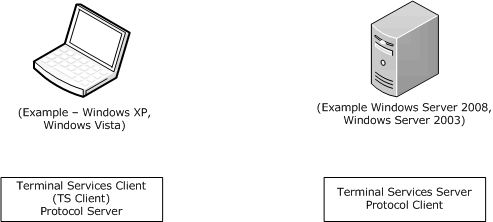 Figure 1: TS and protocol client-server definitionRemote Desktop Protocol (RDP) Device Redirection enables client devices (for example, printers, smart card readers, drives, audio, serial ports, and parallel ports) to be available to server-side applications, within the context of a single RDP session. This protocol is specified in [MS-RDPEFS].Smart Card Redirection is an asynchronous client/server protocol, an extension (specified in [MS-RDPEFS]) that is designed to remotely execute requests on a client's Smart Cards for Windows. These requests would have otherwise been executed on the server. Each request is composed of two packets: a call packet and return packet. The protocol client (Microsoft Terminal Services (TS) server) sends a call packet after an initial announcement by the protocol server (TS client), and will receive a return packet after the request has been completed or an error has occurred. Remote Desktop Protocol (RDP) Device Redirection uses a static virtual channel as its transport.Smart Card Redirection redirects the TS client–side Smart Cards for Windows. When Smart Card Redirection is in effect, TS server application smart card subsystem calls (for example, EstablishContext) are automatically remapped to the TS client–side Smart Cards for Windows, which will then receive the corresponding request. Smart Card Redirection devices are only required to understand one type of device I/O request.The following figure shows a high-level sequence diagram of the protocol for redirected calls. Device Announce and Device Disconnect are handled via the lower-layer protocols.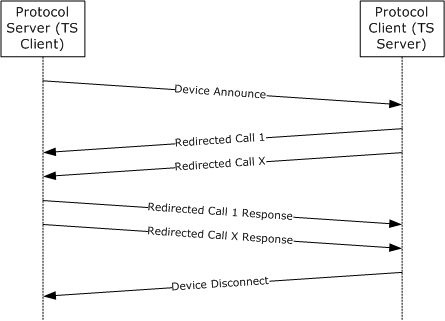 Figure 2: High-level protocol sequenceThe following figure specifies how the messages are encoded and routed from a TS client to a TS server. The following numbered list details corresponding actions related to the pictured protocol flow.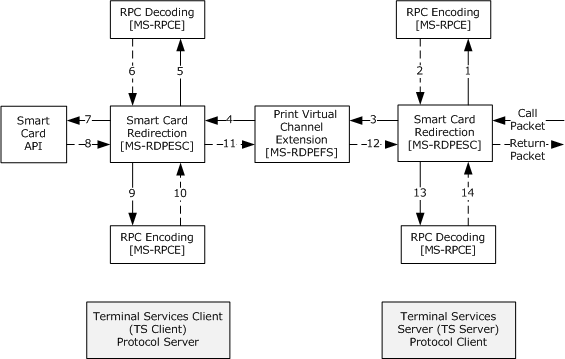 Figure 3: Protocol flowThe input for this protocol (call packet) is a combination of an I/O control (IOCTL) and the corresponding structure as specified in section 3.2.5. The call packet structure is encoded as specified in [MS-RPCE] section 2.2.6.The packet, as specified in [MS-RPCE], is returned as a response to 1.The encoded value from 2 is combined with the IOCTL and transported over RDP Device Redirection, as specified in [MS-RDPEFS] section 2.On the TS client, Remote Desktop Protocol: File System Virtual Channel Extension will route the packet from 3 to protocol server for the Smart Card Redirection, as specified in [MS-RDPEFS] section 2.After Smart Card Redirection receives the message, the encoded structure is decoded, as specified in [MS-RPCE] section 2.2.6.The packet, decoded as specified in [MS-RPCE], is a response to 5.Based on the IOCTL, the structure members are used as input parameters to the Smart Cards for Windows, as specified in [PCSC5] section 3.The output parameters including the return code are packaged into the return packet structure for this IOCTL.The return packet structure is encoded as specified in [MS-RPCE] section 2.2.6.Return data, encoded as specified in [MS-RPCE], is a response to 9.The encoded value from 10 is sent to RDP Device Redirection (as specified in [MS-RDPEFS]) as a reply to the call packet from 4.RDP Device Redirection (as specified in [MS-RDPEFS]) routes the reply back to the protocol client.On receipt of packet from 12, the encoded structure is decoded as specified by to [MS-RPCE] section 2.2.6.In response to 13, return data is decoded as specified by [MS-RPCE].The output from the Smart Card Redirection is the return packet. This data will then be processed by higher layers.Relationship to Other ProtocolsThis protocol extension expands Remote Desktop Protocol: File System Virtual Channel Extension [MS-RDPEFS] functionality to provide support for Smart Cards for Windows.This protocol relies on the Distributed Component Object Model (DCOM) Remote Protocol [MS-DCOM], which uses remote procedure call (RPC) as its transport.This protocol uses the Remote Procedure Call Protocol Extensions ([MS-RPCE] section 2) to encode packet structures carried within an RDP session.Prerequisites/PreconditionsRDP Device Redirection transport (as specified in [MS-RDPEFS] section 2.2.2.7.5) must be configured to redirect smart card devices.Applicability StatementThis specification applies to redirecting Smart Cards for Windows API-based calls for a Terminal Services client, as specified in [PCSC5] section 3.Versioning and Capability NegotiationThis document covers versioning issues in the following areas:Protocol Versions: Smart Card Redirection supports the dialects SCREDIR_VERSION_XP (1), SCREDIR_VERSION_LONGHORN (2), and SCREDIR_VERSION_WINDOWS_8 (3).Capability Negotiation: The Smart Card Redirection protocol does not support negotiation of the dialect to use. Instead, an implementation is configured with the dialect to use.The TS server determines the dialect to use by analyzing the client build number on device announce as specified in [MS-RDPBCGR] section 2.2.1.3.2 using the following mapping.<1> Vendor-Extensible FieldsThis protocol uses HRESULTs as defined in [MS-ERREF] section 2.1. Vendors can define their own HRESULT values, provided that they set the C bit (0x20000000) for each vendor-defined value, indicating that the value is a customer code.This protocol uses Win32 error codes. These values are taken from the Windows error number space, as specified in [MS-ERREF] section 2.2. Vendors SHOULD reuse those values with their indicated meaning. Choosing any other value runs the risk of a collision in the future.This protocol uses NTSTATUS values as specified in [MS-ERREF] section 2.3. Vendors are free to choose their own values for this field, provided that they set the C bit (0x20000000) for each vendor-defined value, indicating it is a that customer code.IOCTL fields used in this specification are extensible. Vendors MUST implement the corresponding functions.Standards AssignmentsThis protocol uses the following RPC UUID for the type_scard_pack interface. MessagesThe following sections specify how Remote Desktop Protocol: Smart Card Virtual Channel Extension messages are transported, and common data types.TransportAll messages MUST be transported over established RDP Device Extensions (as specified in [MS-RDPEFS] section 2.1). This protocol uses the device enumerate and announcement messages, as specified in [MS-RDPEFS] section 3.Remote Desktop Protocol: File System Virtual Channel Extension is responsible for providing a unique Device ID as defined in [MS-RDPEFS] section 3.1.1.Common Data TypesAll structures in this section MUST be encoded as specified in [MS-RPCE] section 2. Unless otherwise stated, the structure MUST be initialized to zero before use.Common StructuresThe structures defined in the following sections are common among both TS server-generated structures (for more information, see section 2.2.2) and TS client-generated structures (for more information, see section 2.2.3).REDIR_SCARDCONTEXTREDIR_SCARDCONTEXT represents a context to Smart Cards for Windows on the TS client.typedef struct _REDIR_SCARDCONTEXT {  [range(0,16)] unsigned long cbContext;  [unique] [size_is(cbContext)] byte *pbContext;} REDIR_SCARDCONTEXT;cbContext:  The number of bytes in the pbContext field.pbContext:  An array of cbContext bytes that contains Smart Cards for Windows context. The data is implementation-specific and MUST NOT be interpreted or changed on the Protocol server.REDIR_SCARDHANDLEREDIR_SCARDHANDLE represents a smart card reader handle associated with Smart Cards for Windows context.typedef struct _REDIR_SCARDHANDLE {  REDIR_SCARDCONTEXT Context;  [range(0,16)] unsigned long cbHandle;  [size_is(cbHandle)] byte *pbHandle;} REDIR_SCARDHANDLE;Context:  A valid context, as specified in REDIR_SCARDCONTEXT.cbHandle:  The number of bytes in the pbHandle field.pbHandle:  An array of cbHandle bytes that corresponds to a smart card reader handle on the TS client. The data is implementation-specific and MUST NOT be interpreted or changed on the Protocol server.Connect_CommonThe Connect_Common structure contains information common to both versions of the Connect function (for more information, see sections 2.2.2.13 and 2.2.2.14).typedef struct _Connect_Common {  REDIR_SCARDCONTEXT Context;  unsigned long dwShareMode;  unsigned long dwPreferredProtocols;} Connect_Common;Context:  A valid context, as specified in section 2.2.1.1.dwShareMode:  A flag that indicates whether other applications are allowed to form connections to the card. Possible values of this field are specified in section 2.2.6.dwPreferredProtocols:  A bitmask of acceptable protocols for the connection, as specified in section 2.2.5. LocateCards_ATRMaskThe LocateCards_ATRMask structure contains the information to identify a card type.typedef struct _LocateCards_ATRMask {  [range(0,36)] unsigned long cbAtr;  byte rgbAtr[36];  byte rgbMask[36];} LocateCards_ATRMask;cbAtr:  The number of bytes used in the rgbAtr and rgbMask fields.rgbAtr:  Values for the card's Answer To Reset (ATR) string. This value MUST be formatted as specified in [ISO/IEC-7816-3] section 8. Unused bytes MUST be set to 0 and MUST be ignored.rgbMask:  Values for the mask for the card's ATR string. Each bit that cannot vary between cards of the same type MUST be set to 1. Unused bytes MUST be set to 0 and MUST be ignored.ReaderState_Common_CallThe ReaderState_Common_Call structure contains the state of the reader at the time of the call as seen by the caller.typedef struct _ReaderState_Common_Call {  unsigned long dwCurrentState;  unsigned long dwEventState;  [range(0,36)] unsigned long cbAtr;  byte rgbAtr[36];} ReaderState_Common_Call;dwCurrentState:  A bitmap that specifies the current reader state according to the TS client. Possible values are specified in section 2.2.7. dwEventState:  A bitmap that defines the state of the reader after a state change. Possible values are specified in section 2.2.7. cbAtr:  The number of bytes used in the ATR string.rgbAtr:  The value for the card's ATR string. If cbAtr is NOT zero, this value MUST be formatted in accordance to [ISO/IEC-7816-3] section 8. Unused bytes MUST be set to 0 and MUST be ignored.ReaderStateAThe ReaderStateA structure contains information used in calls that only require Smart Cards for Windows context and an ASCII string.typedef struct _ReaderStateA {  [string] const char* szReader;  ReaderState_Common_Call Common;} ReaderStateA;szReader:  An ASCII string specifying the reader name.Common:  A packet that specifies the state of the reader at the time of the call. For information about this packet, see section 2.2.1.5.ReaderStateWThe ReaderStateW structure is a Unicode representation of the state of a smart card reader.typedef struct _ReaderStateW {  [string] const wchar_t* szReader;  ReaderState_Common_Call Common;} ReaderStateW;szReader:  A Unicode string specifying the reader name.Common:  A packet that specifies the state of the reader at the time of the call. For information about this packet, see section 2.2.1.5.SCardIO_RequestThe SCardIO_Request structure represents the data to be prepended to a Transmit command (for more information, see section 3.1.4.35).typedef struct _SCardIO_Request {  unsigned long dwProtocol;  [range(0,1024)] unsigned long cbExtraBytes;  [unique] [size_is(cbExtraBytes)] byte *pbExtraBytes;} SCardIO_Request;dwProtocol:  The protocol in use. Possible values are specified in section 2.2.5.cbExtraBytes:  The number of bytes in the pbExtraBytes field.pbExtraBytes:  Request data.ReadCache_CommonThe ReadCache_Common structure contains information common to both the ReadCacheA_Call and ReadCacheW_Call structures.typedef struct _ReadCache_Common {  REDIR_SCARDCONTEXT Context;  UUID* CardIdentifier;  unsigned long FreshnessCounter;  long fPbDataIsNULL;  unsigned long cbDataLen;} ReadCache_Common;Context:  A valid context, as specified in section 2.2.1.1.CardIdentifier:  A UUID that specifies the name of the smart card with which the name-value pair is associated.FreshnessCounter:  A value specifying the current revision of the data.fPbDataIsNULL:  A Boolean value specifying whether the caller wants to retrieve the length of the data. It MUST be set to TRUE (0x00000001) if the caller wants only to retrieve the length of the data; otherwise, it MUST be set to FALSE (0x00000000).cbDataLen:  The length of the buffer specified on the server side. If cbDataLen is set to SCARD_AUTOALLOCATE with a value of 0xFFFFFFFF, a buffer of any length can be returned. Otherwise, the returned buffer MUST NOT exceed cbDataLen bytes. This field MUST be ignored if fPbDataIsNULL is set to TRUE (0x00000001).WriteCache_CommonThe WriteCache_Common structure contains information common between the WriteCacheA_Call and WriteCacheW_Call structures.typedef struct _WriteCache_Common {  REDIR_SCARDCONTEXT Context;  UUID *CardIdentifier;  unsigned long FreshnessCounter;  [range(0,65536)] unsigned long cbDataLen;  [unique] [size_is(cbDataLen)] byte *pbData;} WriteCache_Common;Context:  A valid context, as specified in section 2.2.1.1.CardIdentifier:  A UUID that identifies the smart card with which the data SHOULD be stored. CardIdentifier MUST be a unique value per the smart card.FreshnessCounter:  A value specifying the current revision of the data.cbDataLen:  The number of bytes in the pbData field.pbData:  cbDataLen bytes of data to be stored.ReaderState_ReturnThe ReaderState_Return structure specifies state information returned from Smart Cards for Windows.typedef struct _ReaderState_Return {  unsigned long dwCurrentState;  unsigned long dwEventState;  [range(0,36)] unsigned long cbAtr;  byte rgbAtr[36];} ReaderState_Return;dwCurrentState:  A bitmap that defines the current state of the reader at the time of the call. Possible values are specified in section 2.2.7. dwEventState:  A bitmap that defines the state of the reader after a state change as seen by Smart Cards for Windows. Possible values are specified in section 2.2.7. cbAtr:  The number of used bytes in rgbAtr.rgbAtr:  The values for the card's ATR string. Unused bytes MUST be set to zero and MUST be ignored on receipt.TS Server-Generated StructuresAll structures in this section are sent from the TS server to the TS client.EstablishContext_CallThe EstablishContext_Call structure is used to specify the scope of Smart Cards for Windows context to be created (for more information, see section 3.1.4.1). typedef struct _EstablishContext_Call {  unsigned long dwScope;} EstablishContext_Call;dwScope:  The scope of the context that will be established. The following table shows valid values of this field.Context_CallThe Context_Call structure contains Smart Cards for Windows context.typedef struct _Context_Call {  REDIR_SCARDCONTEXT Context;} Context_Call;Context:  A valid context, as specified in section 2.2.1.1.ListReaderGroups_CallThe ListReaderGroups_Call structure contains the parameters for the List Readers Groups call (for more information, see sections 3.1.4.5 and 3.1.4.6).typedef struct _ListReaderGroups_Call {  REDIR_SCARDCONTEXT Context;  long fmszGroupsIsNULL;  unsigned long cchGroups;} ListReaderGroups_Call;Context:  A valid context, as specified in section 2.2.1.1.fmszGroupsIsNULL:  A Boolean value specifying whether the caller wants to retrieve just the length of the data. Set to FALSE (0x00000000) in order to allow the data to be returned. Set to TRUE (0x00000001) and only the length of the data will be returned.cchGroups:  The length of the string buffer specified by the caller. If cchGroups is set to SCARD_AUTOALLOCATE with a value of 0xFFFFFFFF, a string of any length can be returned. Otherwise, the returned string MUST NOT exceed cchGroups characters in length, including any null characters. When the string to be returned exceeds cchGroups characters in length, including any null characters, ListReaderGroups_Return.ReturnCode MUST be set to SCARD_E_INSUFFICIENT_BUFFER (0x80100008). The cchGroups field MUST be ignored if fmszGroupsIsNULL is set to TRUE (0x00000001). Also, if fmszGroupsIsNULL is set to FALSE (0x00000000) but cchGroups is set to 0x00000000, then the call MUST succeed, ListReaderGroups_Return.cBytes MUST be set to the length of the data, in bytes, and ListReaderGroups_Return.msz MUST be set to NULL.ListReaders_CallThe ListReaders_Call structure contains the parameters for the List Readers call (for more information, see sections 3.1.4.7 and 3.1.4.8).typedef struct _ListReaders_Call {  REDIR_SCARDCONTEXT Context;  [range(0, 65536)] unsigned long cBytes;  [unique] [size_is(cBytes)] const byte *mszGroups;  long fmszReadersIsNULL;  unsigned long cchReaders;} ListReaders_Call;Context:  A valid context, as specified in section 2.2.1.1.cBytes:  The length, in bytes, of reader groups specified in mszGroups.mszGroups:  The names of the reader groups defined in the system. Reader groups not present on the protocol server MUST be ignored. The value of this is dependent on the context (IOCTL) that it is used.fmszReadersIsNULL:  A Boolean value specifying whether the caller wants to retrieve the length of the data. Set to FALSE (0x00000000) to allow the data to be returned. Set to TRUE (0x00000001), and only the length of the data will be returned.cchReaders:  The length of the string buffer specified by the caller. If cchReaders is set to SCARD_AUTOALLOCATE with a value of 0xFFFFFFFF, a string of any length can be returned. Otherwise, the returned string MUST NOT exceed cchReaders characters in length, including any NULL characters. When the string to be returned exceeds cchReaders characters in length, including any null characters, ListReaders_Return.ReturnCode MUST be set to SCARD_E_INSUFFICIENT_BUFFER (0x80100008). The cchReaders field MUST be ignored if fmszReadersIsNULL is set to TRUE (0x00000001). Also, if fmszReadersIsNULL is set to FALSE (0x00000000) but cchReaders is set to 0x00000000, then the call MUST succeed, ListReaders_Return.cBytes MUST be set to the length of the data in bytes, and ListReaders_Return.msz MUST be set to NULL.ContextAndStringA_CallThe ContextAndStringA_Call structure contains information used in calls that only require a Smart Cards for Windows context and an ASCII string. typedef struct _ContextAndStringA_Call {  REDIR_SCARDCONTEXT Context;  [string] const char* sz;} ContextAndStringA_Call;Context:  A valid context, as specified in section 2.2.1.1.sz:  The value of this string depends on the context (based on IOCTL) in which this structure is used.ContextAndStringW_CallThe ContextAndStringW_Call structure contains information used in calls that only require a Smart Cards for Windows context and a Unicode string. typedef struct _ContextAndStringW_Call {  REDIR_SCARDCONTEXT Context;  [string] const wchar_t* sz;} ContextAndStringW_Call;Context:  A valid context, as specified in section 2.2.1.1.sz:  The value of this Unicode string depends on the context (based on IOCTL) in which this structure is used.ContextAndTwoStringA_CallThe contents of the ContextAndTwoStringA_Call structure are used in those calls that require a valid Smart Cards for Windows context (as specified in section 3.2.5) and two strings (friendly names).typedef struct _ContextAndTwoStringA_Call {  REDIR_SCARDCONTEXT Context;  [string] const char* sz1;  [string] const char* sz2;} ContextAndTwoStringA_Call;Context:  A valid context, as specified in section 2.2.1.1.sz1:  The value of this ASCII string depends on the context (based on IOCTL) in which it is used.sz2:  The value of this ASCII string depends on the context (based on IOCTL) in which it is used. ContextAndTwoStringW_CallThe contents of the ContextAndTwoStringW_Call structure is used in those calls that require a valid Smart Cards for Windows context (as specified in section 3.2.5) and two strings (friendly names).typedef struct _ContextAndTwoStringW_Call {  REDIR_SCARDCONTEXT Context;  [string] const wchar_t* sz1;  [string] const wchar_t* sz2;} ContextAndTwoStringW_Call;Context:  A valid context, as specified in section 2.2.1.1.sz1:  The value of this Unicode string depends on the context (based on IOCTL) in which it is used.sz2:  The value of this Unicode string depends on the context (based on IOCTL) in which it is used. LocateCardsA_CallThe parameters of the LocateCardsA_Call structure specify the list of smart card readers to search for the specified card types. For call information, see section 3.1.4.21.typedef struct _LocateCardsA_Call {  REDIR_SCARDCONTEXT Context;  [range(0, 65536)] unsigned long cBytes;  [size_is(cBytes)] const byte* mszCards;  [range(0,10)] unsigned long cReaders;  [size_is(cReaders)] ReaderStateA* rgReaderStates;} LocateCardsA_Call;Context:  A valid context, as specified in section 2.2.1.1.cBytes:  The number of bytes in the mszCards field.mszCards:  An ASCII multistring of card names to locate. Card names MUST be registered in Smart Cards for Windows. Unknown card types MUST be ignored.cReaders:  The number of reader state structures.rgReaderStates:  The reader state information specifying which readers are searched for the cards listed in mszCards.LocateCardsW_CallThe parameters of the LocateCardsW_Call structure specify the list of smart card readers to search for the specified card types. For more information, see section 3.1.4.22.typedef struct _LocateCardsW_Call {  REDIR_SCARDCONTEXT Context;  [range(0,65536)] unsigned long cBytes;  [size_is(cBytes)] const byte* mszCards;  [range(0,10)] unsigned long cReaders;  [size_is(cReaders)] ReaderStateW* rgReaderStates;} LocateCardsW_Call;Context:  A valid context, as specified in section 2.2.1.1.cBytes:  The number of bytes in the mszCards field.mszCards:  A Unicode multistring of card names to locate. Card names MUST be registered in Smart Cards for Windows. Unknown card types MUST be ignored.cReaders:  The number of reader state structures.rgReaderStates:  The reader state information used to locate the cards listed in mszCards.GetStatusChangeA_CallThe GetStatusChangeA_Call structure provides the state change in the reader as specified in section 3.1.4.23.typedef struct _GetStatusChangeA_Call {  REDIR_SCARDCONTEXT Context;  unsigned long dwTimeOut;  [range(0,11)] unsigned long cReaders;  [size_is(cReaders)] ReaderStateA* rgReaderStates;} GetStatusChangeA_Call;Context:  A valid context, as specified in section 2.2.1.1.dwTimeOut:  The maximum amount of time, in milliseconds, to wait for an action. If this member is set to 0xFFFFFFFF (INFINITE), the caller MUST wait until an action occurs.cReaders:  The number of ReaderStates to track.rgReaderStates:  Smart card readers that the caller is tracking.GetStatusChangeW_CallThe GetStatusChangeW_Call structure provides the state change in the Reader as specified in section 3.1.4.24.typedef struct _GetStatusChangeW_Call {  REDIR_SCARDCONTEXT Context;  unsigned long dwTimeOut;  [range(0,11)] unsigned long cReaders;  [size_is(cReaders)] ReaderStateW* rgReaderStates;} GetStatusChangeW_Call;Context:  A valid context, as specified in section 2.2.1.1.dwTimeOut:  Maximum amount of time, in milliseconds, to wait for an action. If set to 0xFFFFFFFF (INFINITE), the caller MUST wait until an action occurs.cReaders:  The number of ReaderStates to track.rgReaderStates:  Smart card readers that the caller is tracking.ConnectA_CallConnectA_Call opens a connection to the smart card located in the reader identified by a reader name.typedef struct _ConnectA_Call {  [string] const char* szReader;  Connect_Common Common;} ConnectA_Call;szReader:  An ASCII string specifying the reader name to connect to.Common:  Additional parameters that are required for the Connect call are specified in section 3.1.4.28. For more information, see section 2.2.1.3.ConnectW_CallThe ConnectW_Call structure is used to open a connection to the smart card located in the reader identified by a reader name.typedef struct _ConnectW_Call {  [string] const wchar_t* szReader;  Connect_Common Common;} ConnectW_Call;szReader:  A Unicode string specifying the reader name to connect to.Common:  Additional parameters that are required for the Connect call. For more information, see sections 3.1.4.29 and 2.2.1.3.Reconnect_CallThe Reconnect_Call structure is used to reopen a connection to the smart card associated with a valid context. For more information, see section 3.1.4.36.typedef struct _Reconnect_Call {  REDIR_SCARDHANDLE hCard;  unsigned long dwShareMode;  unsigned long dwPreferredProtocols;  unsigned long dwInitialization;} Reconnect_Call;hCard:  A handle, as specified in section 2.2.1.2.dwShareMode:  A flag that indicates whether other applications can form connections to this card. For acceptable values of this field, see section 2.2.6.dwPreferredProtocols:  A bit mask of acceptable protocols for this connection. For specifics on possible values, see section 2.2.5.dwInitialization:  A type of initialization that SHOULD be performed on the card. HCardAndDisposition_CallThe HCardAndDisposition_Call structure defines the action taken on the disposition of a smart card associated with a valid context when a connection is terminated.typedef struct _HCardAndDisposition_Call {  REDIR_SCARDHANDLE hCard;  unsigned long dwDisposition;} HCardAndDisposition_Call;hCard:  A handle, as specified in section 2.2.1.2.dwDisposition:  The action to take on the card in the connected reader upon close. This value is ignored on a BeginTransaction message call, as specified in section 3.2.5.3.61.State_CallThe State_Call structure defines parameters to the State call (as specified in section 3.1.4.40) for querying the contents of a smart card reader.typedef struct _State_Call {  REDIR_SCARDHANDLE hCard;  long fpbAtrIsNULL;  unsigned long cbAtrLen;} State_Call;hCard:  A handle, as specified in section 2.2.1.2.fpbAtrIsNULL:  A Boolean value specifying whether the caller wants to retrieve the length of the data. Set to FALSE (0x00000000) to allow the data to be returned. Set to TRUE (0x00000001), and only the length of the data will be returned. SHOULD be set to TRUE if cbAtrLen is set to SCARD_AUTOALLOCATE (0xFFFFFFFF). cbAtrLen:  The length of the buffer specified on the TS server side. If cbAtrLen is set to SCARD_AUTOALLOCATE with a value of 0xFFFFFFFF, an array of any length can be returned. Otherwise, the returned array MUST NOT exceed cbAtrLen bytes in length. When the array to be returned exceeds cbAtrLen bytes in length, State_Return.ReturnCode MUST be set to SCARD_E_INSUFFICIENT_BUFFER (0x80100008). Also, cbAtrLen is ignored if fpbAtrIsNULL is set to TRUE (0x00000001). If fpbAtrIsNULL is set to FALSE (0x00000000) but cbAtrLen is set to 0x00000000, then the call MUST succeed, State_Return.cbAtrLen MUST be set to the length of the data in bytes, and State_Return.rgAtr MUST be set to NULL.Status_CallStatus_Call obtains the status of a connection for a valid smart card reader handle.typedef struct _Status_Call {  REDIR_SCARDHANDLE hCard;  long fmszReaderNamesIsNULL;  unsigned long cchReaderLen;  unsigned long cbAtrLen;} Status_Call;hCard:  A handle, as specified in section 2.2.1.2.fmszReaderNamesIsNULL:  A Boolean value specifying whether the caller wants to retrieve the length of the data. Set to FALSE (0x00000000) to allow the data to be returned. Set to TRUE (0x00000001), and only the length of the data will be returned. Also, cchReaderLen is ignored if this value is TRUE (0x00000001).cchReaderLen:  The length of the string buffer specified on the TS server side. If cchReaderLen is set to SCARD_AUTOALLOCATE with a value of 0xFFFFFFFF, a string of any length can be returned. Otherwise, the returned string MUST NOT exceed cchReaderLen characters in length, including any null characters. When the string to be returned exceeds cchReaderLen characters in length, including any null characters, Status_Return.ReturnCode MUST be set to SCARD_E_INSUFFICIENT_BUFFER (0x80100008). The cchReaderLen field MUST be ignored if fmszReaderNamesIsNULL is TRUE (0x00000001). Also, if fmszReaderNamesIsNULL is set to FALSE (0x00000000) but cchReaderLen is set to 0x00000000, then the call MUST succeed, Status_Return.cbAtrLen MUST be set to the length of the data in bytes, and Status_Return.pbAtr MUST be set to NULL.cbAtrLen:  Unused. MUST be ignored upon receipt. Transmit_CallThe Transmit_Call structure is used to send data to the smart card associated with a valid context. typedef struct _Transmit_Call {  REDIR_SCARDHANDLE hCard;  SCardIO_Request ioSendPci;  [range(0,66560)] unsigned long cbSendLength;  [size_is(cbSendLength)] const byte* pbSendBuffer;  [unique] SCardIO_Request* pioRecvPci;  long fpbRecvBufferIsNULL;  unsigned long cbRecvLength;} Transmit_Call;hCard:  A handle, as specified in section 2.2.1.2.ioSendPci:  A packet specifying input header information as specified in section 2.2.1.8.cbSendLength:  The length, in bytes, of the pbSendBuffer field.pbSendBuffer:  The data to be written to the card. The format of the data is specific to an individual card. For more information about data formats, see [ISO/IEC-7816-4] sections 5 through 7.pioRecvPci:  If non-NULL, this field is an SCardIO_Request packet that is set up in the same way as the ioSendPci field and passed as the pioRecvPci parameter of the Transmit call. If the value of this is NULL, the caller is not requesting the pioRecvPci value to be returned.fpbRecvBufferIsNULL:  A Boolean value specifying whether the caller wants to retrieve the length of the data. MUST be set to TRUE (0x00000001) if the caller wants only to retrieve the length of the data; otherwise, it MUST be set to FALSE (0x00000000).cbRecvLength:  The maximum size of the buffer to be returned. MUST be ignored if fpbRecvBufferIsNULL is set to TRUE (0x00000001).Control_CallNormally, communication is to the smart card via the reader. However, in some cases, the ability to communicate directly with the smart card reader is requested. The Control_Call structure provides the ability to talk to the reader.typedef struct _Control_Call {  REDIR_SCARDHANDLE hCard;  unsigned long dwControlCode;  [range(0,66560)] unsigned long cbInBufferSize;  [unique] [size_is(cbInBufferSize)] const byte *pvInBuffer;  long fpvOutBufferIsNULL;  unsigned long cbOutBufferSize;} Control_Call;hCard:  A handle, as specified in section 2.2.1.2.dwControlCode:  The control code for the operation. These values are specific to the hardware device. This protocol MUST NOT restrict or define any values for this control codes.cbInBufferSize:  The size in bytes of the pvInBuffer field.pvInBuffer:  A buffer that contains the data required to perform the operation. This field SHOULD be NULL if the dwControlCode field specifies an operation that does not require input data. Otherwise, this data is specific to the function being performed.fpvOutBufferIsNULL:  A Boolean value specifying whether the caller wants to retrieve the length of the data. MUST be set to TRUE (0x00000001) if the caller wants only to retrieve the length of the data; otherwise, it MUST be set to FALSE (0x00000000). cbOutBufferSize:  The maximum size of the buffer to be returned. This field MUST be ignored if fpvOutBufferIsNULL is set to TRUE (0x00000001).GetAttrib_CallThe GetAttrib_Call structure is used to read smart card reader attributes.typedef struct _GetAttrib_Call {  REDIR_SCARDHANDLE hCard;  unsigned long dwAttrId;  long fpbAttrIsNULL;  unsigned long cbAttrLen;} GetAttrib_Call;hCard:  A handle, as specified in section 2.2.1.2.dwAttrId:  An identifier for the attribute to get. For more information on defined attributes, see [PCSC3] section 3.1.2.fpbAttrIsNULL:  A Boolean value specifying whether the caller wants to retrieve the length of the data. Set to FALSE (0x00000000) in order to allow the data to be returned. Set to TRUE (0x00000001) and only the length of the data will be returned.cbAttrLen:  The length of the buffer specified on the TS Server side. If cbAttrLen is set to SCARD_AUTOALLOCATE with a value of 0xFFFFFFFF then any buffer length can be returned. Otherwise, the returned buffer MUST NOT exceed cbAttrLen bytes in length. When the buffer to be returned exceeds cbAttrLen bytes in length, GetAttrib_Return.ReturnCode MUST be set to SCARD_E_INSUFFICIENT_BUFFER (0x80100008). The cbAttrLen field MUST be ignored if fpbAttrIsNULL is set to TRUE (0x00000001). Also, if fpbAttrIsNULL is set to FALSE (0x00000000) but cbAttrLen is set to 0x00000000, then the call MUST succeed, GetAttrib_Return.cbAttrLen MUST be set to the length of the data, in bytes, and GetAttrib_Return.pbAttr MUST be set to NULL.SetAttrib_CallThe SetAttrib_Call structure allows users to set smart card reader attributes.typedef struct _SetAttrib_Call {  REDIR_SCARDHANDLE hCard;  unsigned long dwAttrId;  [range(0,65536)] unsigned long cbAttrLen;  [size_is(cbAttrLen)] const byte* pbAttr;} SetAttrib_Call;hCard:  A handle, as specified in section 2.2.1.2.dwAttrId:  The identifier of the attribute to set. The values are write-only. For more information on possible values, see [PCSC3] section 3.1.2.cbAttrLen:  The size, in bytes, of the data corresponding to the pbAttr field.pbAttr:  A buffer that contains the attribute whose identifier is supplied in the dwAttrId field. The format is specific to the value being set.LocateCardsByATRA_CallThe LocateCardsByATRA_Call structure returns information concerning the status of the smart card of interest (ATR).typedef struct _LocateCardsByATRA_Call {  REDIR_SCARDCONTEXT Context;  [range(0,1000)] unsigned long cAtrs;  [size_is(cAtrs)] LocateCards_ATRMask* rgAtrMasks;  [range(0,10)] unsigned long cReaders;  [size_is(cReaders)] ReaderStateA* rgReaderStates;} LocateCardsByATRA_Call;Context:  A valid context, as specified in section 2.2.2.13.cAtrs:  The number of bytes in the rgAtrMasks field.rgAtrMasks:  An array of ATRs to match against currently inserted cards.cReaders:  The number of elements in the rgReaderStates field.rgReaderStates:  The states of the readers that the application is monitoring. The states reflect what the application determines to be the current states of the readers and that might differ from the actual states.LocateCardsByATRW_CallThe LocateCardsByATRW_Call structure returns information concerning the status of the smart card of interest (ATR).typedef struct _LocateCardsByATRW_Call {  REDIR_SCARDCONTEXT Context;  [range(0, 1000)] unsigned long cAtrs;  [size_is(cAtrs)] LocateCards_ATRMask* rgAtrMasks;  [range(0,10)] unsigned long cReaders;  [size_is(cReaders)] ReaderStateW* rgReaderStates;} LocateCardsByATRW_Call;Context:  A valid context, as specified in section 2.2.2.14.cAtrs:  The number of bytes in the rgAtrMasks field.rgAtrMasks:  An array of ATRs to match against currently inserted cards.cReaders:  The number of elements in the rgReaderStates field.rgReaderStates:  The states of the readers that the application is monitoring. The states reflects what the application believes is the current states of the readers and might differ from the actual states.ReadCacheA_CallThe ReadCacheA_Call structure is used to obtain the card and reader information from the cache.typedef struct _ReadCacheA_Call {  [string] char* szLookupName;  ReadCache_Common Common;} ReadCacheA_Call;szLookupName:  An ASCII string containing the lookup name.Common:  Additional parameters for the Read Cache call (for additional information, see section 3.1.4.42), as specified in section 2.2.1.9.ReadCacheW_CallThe ReadCacheW_Call structure is used to obtain the card and reader information from the cache.typedef struct _ReadCacheW_Call {  [string] wchar_t* szLookupName;  ReadCache_Common Common;} ReadCacheW_Call;szLookupName:  A Unicode string containing the lookup name.Common:  Additional parameters for the Read Cache call (for additional information, see section 3.1.4.43), as specified in section 2.2.1.9.WriteCacheA_CallThe WriteCacheA_Call structure is used to write the card and reader information to the cache.typedef struct _WriteCacheA_Call {  [string] char* szLookupName;  WriteCache_Common Common;} WriteCacheA_Call;szLookupName:  An ASCII string containing the lookup name.Common:  Additional parameters for the Write Cache call (for more information, see section 3.1.4.44), as specified in section 2.2.1.10.WriteCacheW_CallThe WriteCacheW_Call structure is used to write the card and reader information to the cache.typedef struct _WriteCacheW_Call {  [string] wchar_t* szLookupName;  WriteCache_Common Common;} WriteCacheW_Call;szLookupName:  An Unicode string containing the lookup name.Common:  Additional parameters for the Write Cache call (for more information, see section 2.2.1.10.GetTransmitCount_CallThe GetTransmitCount_Call structure is used to obtain the number of transmit calls sent to the card since the reader was introduced.typedef struct _GetTransmitCount_Call {  REDIR_SCARDHANDLE hCard;} GetTransmitCount_Call;hCard:  A handle, as specified in section 2.2.1.2.ScardAccessStartedEvent_CallScardAccessStartedEvent_Call is just an uninitialized 4-byte buffer that is sent as the IOCTL requires a payload. There is no corresponding serialized structure for this call. Unused (4 bytes): The field is uninitialized. It SHOULD contain random data and MUST be ignored on receipt.GetReaderIcon_CallThe GetReaderIcon_Call structure is used to obtain the reader icon from the smart card reader's INF file.typedef struct _GetReaderIcon_Call {  REDIR_SCARDCONTEXT Context;  [string] wchar_t* szReaderName;} GetReaderIcon_Call;Context:  A valid context, as specified in section 2.2.1.1.szReaderName:  A Unicode string containing the reader name.GetDeviceTypeId_CallThe GetDeviceTypeId_Call structure is used to obtain the reader's device ID from the smart card reader's INF file.typedef struct _GetDeviceTypeId_Call {  REDIR_SCARDCONTEXT Context;  [string] wchar_t* szReaderName;} GetDeviceTypeId_Call;Context:  A valid context, as specified in section 2.2.1.1.szReaderName:  A Unicode string containing the lookup name.TS Client-Generated StructuresThese structures originate from the client process and compose part of the return packet. If the ReturnCode field of the structure is nonzero, all other fields MUST be set to zero and MUST be ignored on receipt.ReadCache_ReturnThe ReadCache_Return structure is used to obtain the data that corresponds to the lookup item requested in ReadCacheA_Call as specified in section 2.2.2.25, or ReadCacheW_Call as specified in section 2.2.2.26. For more call information, see sections 3.1.4.42 and 3.1.4.43.typedef struct _ReadCache_Return {  long ReturnCode;  [range(0,65536)] unsigned long cbDataLen;  [unique] [size_is(cbDataLen)] byte *pbData;} ReadCache_Return;ReturnCode:  HRESULT or Win32 Error codes. Zero indicates success; any other value indicates failure. cbDataLen:  The number of bytes in the pbData field.pbData:  The value of the look up item.EstablishContext_ReturnThe EstablishContext_Return structure is used to provide a response to an Establish Context call (for more information, see section 3.1.4.1.)typedef struct _EstablishContext_Return {  long ReturnCode;  REDIR_SCARDCONTEXT Context;} EstablishContext_Return;ReturnCode:  HRESULT or Win32 Error code. Zero indicates success; any other value indicates failure.Context:  A valid context, as specified in section 2.2.1.1.Long_ReturnThe Long_Return structure is used for return codes for calls that return only a long value.typedef struct _long_Return {  long ReturnCode;} long_Return;ReturnCode:  HRESULT or Win32 Error code. Zero indicates success; any other value indicates failure.ListReaderGroups_Return and ListReaders_ReturnThe ListReaderGroups_Return and ListReaders_Return structures are used to obtain results for those calls that return a multistring, in addition to a long return value. For more information, see sections 3.1.4.5, 3.1.4.6, 3.1.4.7, and 3.1.4.8.typedef struct _longAndMultiString_Return {  long ReturnCode;  [range(0,65536)] unsigned long cBytes;  [unique] [size_is(cBytes)] byte *msz;} ListReaderGroups_Return, ListReaders_Return;ReturnCode:  HRESULT or Win32 Error code. The value returned from the Smart Card Redirection call.cBytes:  The number of bytes in the msz array field.msz:  The meaning of this field is specific to the context (IOCTL) in which it is used. LocateCards_Return and GetStatusChange_ReturnThe LocateCards_Return and GetStatusChange_Return structures are used to obtain the results on those calls that return updated reader state information. (for more information, see sections 3.1.4.21, 3.1.4.22, 3.1.4.23, 3.1.4.24, 3.1.4.25, and 3.1.4.26).typedef struct _LocateCards_Return {  long ReturnCode;  [range(0, 10)] unsigned long cReaders;  [size_is(cReaders)] ReaderState_Return *rgReaderStates;} LocateCards_Return, GetStatusChange_Return;ReturnCode:  HRESULT or Win32 Error code. Zero indicates success; any other value indicates failure.cReaders:  The number of elements in the rgReaderStates field.rgReaderStates:  The current states of the readers being watched.Control_ReturnThe Control_Return structure is used to obtain information from a Control_Call (for more information, see section 3.1.4.37). typedef struct _Control_Return {  long ReturnCode;  [range(0,66560)] unsigned long cbOutBufferSize;  [unique] [size_is(cbOutBufferSize)] byte *pvOutBuffer;} Control_Return;ReturnCode:  HRESULT or Win32 Error code. Zero indicates success; any other value indicates failure.cbOutBufferSize:  The number of bytes in the pvOutBuffer field.pvOutBuffer:  Contains the return data specific to the value of the Control_Call structure. Reconnect_ReturnThe Reconnect_Return structure is used to obtain return information from a Reconnect call (for more information, see section 3.1.4.36).typedef struct Reconnect_Return {  long ReturnCode;  unsigned long dwActiveProtocol;} Reconnect_Return;ReturnCode:  HRESULT or Win32 Error code. Zero indicates success; any other value indicates failure.dwActiveProtocol:  A flag that indicates the established active protocol. For more information on acceptable values, see section 2.2.5 .Connect_ReturnThe Connect_Return structure is used to obtain return information from a Connect call (for more information, see sections 3.1.4.28 and 3.1.4.29).typedef struct _Connect_Return {  long ReturnCode;  REDIR_SCARDHANDLE hCard;  unsigned long dwActiveProtocol;} Connect_Return;ReturnCode:  HRESULT or Win32 Error code. Zero indicates success; any other value indicates failure.hCard:  A handle, as specified in section 2.2.1.2.dwActiveProtocol:  A value that indicates the active smart card transmission protocol. Possible values are specified in section 2.2.5.State_ReturnThe State_Return structure defines return information about the state of the smart card reader (for more information, see section 3.1.4.40).typedef struct _State_Return {  long ReturnCode;  unsigned long dwState;  unsigned long dwProtocol;  [range(0,36)] unsigned long cbAtrLen;  [unique] [size_is(cbAtrLen)] byte *rgAtr;} State_Return;ReturnCode:  HRESULT or Win32 Error code. Zero indicates success; any other value indicates failure.dwState:  The current state of the smart card in the Reader. Possible values are specified in section 2.2.4.dwProtocol:  The current protocol, if any. Possible values are specified in section 2.2.5.cbAtrLen:  The number of bytes in the rgAtr field.rgAtr:  A pointer to a buffer that receives the ATR string from the currently inserted card, if available.Status_ReturnThe Status_Return structure defines return information about the status of the smart card reader (for more information, see sections 3.1.4.33 and 3.1.4.34).typedef struct _Status_Return {  long ReturnCode;  [range(0,65536)] unsigned long cBytes;  [unique] [size_is(cBytes)] byte *mszReaderNames;  unsigned long dwState;  unsigned long dwProtocol;  byte pbAtr[32];  [range(0,32)] unsigned long cbAtrLen;} Status_Return;ReturnCode:  HRESULT or Win32 Error code. Zero indicates success; any other value indicates failure.cBytes:  The number of bytes in the mszReaderNames field. mszReaderNames:  A multistring containing the names that the reader is known by. The value of this is dependent on the context (IOCTL) that it is used. dwState:  The current state of the smart card in the reader. Possible values are specified in section 2.2.4. dwProtocol:  The current protocol, if any. Possible values are specified in section 2.2.5.pbAtr:  A pointer to a buffer that receives the ATR string from the currently inserted card, if available.cbAtrLen:  The number of bytes in the ATR string.Transmit_ReturnThe Transmit_Return structure defines return information from a smart card after a Transmit call (for more information, see section 3.1.4.35).typedef struct _Transmit_Return {  long ReturnCode;  [unique] SCardIO_Request *pioRecvPci;  [range(0, 66560)] unsigned long cbRecvLength;  [unique] [size_is(cbRecvLength)] byte *pbRecvBuffer;} Transmit_Return;ReturnCode:  HRESULT or Win32 Error code. Zero indicates success; any other value indicates failure.pioRecvPci:  The protocol header structure for the instruction, followed by a buffer in which to receive any returned protocol control information (PCI) that is specific to the protocol in use. If this field is NULL, a protocol header MUST NOT be returned.cbRecvLength:  The size, in bytes, of the pbRecvBuffer field.pbRecvBuffer:  The data returned from the card.GetAttrib_ReturnThe GetAttrib_Return structure defines attribute information from a smart card reader (for more information, see section 3.1.4.38).typedef struct _GetAttrib_Return {  long ReturnCode;  [range(0,65536)] unsigned long cbAttrLen;  [unique] [size_is(cbAttrLen)] byte *pbAttr;} GetAttrib_Return;ReturnCode:  HRESULT or Win32 Error code. Zero indicates success; any other value indicates failure.cbAttrLen:  The number of bytes in the pbAttr field.pbAttr:  A pointer to an array that contains any values returned from the corresponding call.GetTransmitCount_ReturnThe GetTransmitCount_Return structure defines the number of transmit calls that were performed on the smart card reader (for more information, see section 3.1.4.41).typedef struct _GetTransmitCount_Return {  long ReturnCode;  unsigned long cTransmitCount;} GetTransmitCount_Return;ReturnCode:  HRESULT or Win32 Error code. Zero indicates success; any other value indicates failure.cTransmitCount:  The field specifies the number of successful Transmit calls (for more information, see section 3.1.4.35) performed on the reader since it was introduced to the system.GetReaderIcon_ReturnThe GetReaderIcon_Return structure is used to obtain the data that corresponds to the lookup item requested in the GetReaderIcon_Call as specified in section 2.2.2.31. For more information, see section 3.1.4.48.typedef struct _GetReaderIcon_Return {  long ReturnCode;  [range(0, 4194304)] unsigned long cbDataLen;  [unique, size_is(cbDataLen)] byte* pbData;} GetReaderIcon_Return;ReturnCode:  HRESULT or Win32 error code. Zero indicates success; any other value indicates failure.cbDataLen:  The number of bytes in the pbData field.pbData:  The value of the lookup item.GetDeviceTypeId_ReturnThe GetDeviceTypeId_Return structure is used to obtain the data that corresponds to the lookup item requested in GetDeviceTypeId_Call as specified in section 2.2.2.32. For more information, see section 3.1.4.47.typedef struct _GetDeviceTypeId_Return {  long ReturnCode;  unsigned long dwDeviceId;} GetDeviceTypeId_Return;ReturnCode:  HRESULT or Win32 error code. Zero indicates success; any other value indicates failure.dwDeviceId:  The value of the lookup item.Card/Reader StateThe following represents the current state of the smart card reader according to Smart Cards for Windows.CardReaderState (4 bytes): One of the following values.Protocol IdentifierA Protocol Identifier.ProtocolIdentifier (4 bytes): This field MUST have a value from Table A which is logically OR'ed with a value from Table B.Table ATable BAccess Mode FlagsAccess mode flags provide possible values for applications to connect to the smart card.AccessModeFlag (4 bytes): One of the following possible values:Reader StateThe Reader State packet has a sub-structure as shown in the following table.Reader State (4 bytes): Both the dwCurrentState field and the dwEventState field, found in the ReaderState_Common_Call (section 2.2.1.5) and ReaderState_Return (section 2.2.1.11) structures, consist of the following two subfields. Count (2 bytes): The contents of this field depend on the value of the associated reader name. If the reader name (for more information, see sections 2.2.1.6 and 2.2.1.7 for the szReader field) is \\?PnP?\Notification, then Count is a count of the number of readers installed on the system and all bits except SCARD_STATE_CHANGED in State MUST be zero. Otherwise, Count is a count of the number of times a card has been inserted and/or removed from the smart card reader being monitored.State (2 bytes): The state of a reader. The value MUST be according to the following table.Return CodeThe following Smart Card Facility Codes for Windows-specific return codes MAY be returned by the protocol server to the protocol client and are of the data type NTSTATUS, with the sev field set to STATUS_SEVERITY_WARNING (0x2) and the reserved bit (N) set to 0.ReturnCode (4 bytes): One of the following return codes:Protocol DetailsThe following sections specify details of the Remote Desktop Protocol: Smart Card Virtual Channel Extension, including abstract data models, interface method syntax, and message processing rules.Protocol Server DetailsAbstract Data ModelThis section describes a conceptual model of a possible data organization that an implementation maintains to participate in this protocol. The described organization is provided to facilitate the explanation of how the protocol behaves. This document does not mandate that implementations adhere to this model provided that their external behavior is consistent with that described in this document.The protocol server relies on an implementation of Smart Cards for Windows.The following state MUST be kept by this protocol:dwDeviceId: The device id assigned by Remote Desktop Protocol: File System Virtual Channel Extension that identifies this protocol.rgSCardContextList: List of contexts opened by the protocol server.TimersNone.InitializationInitialization is triggered by the Remote Desktop Protocol: File System Virtual Channel Extension when it enumerates all pre-logon devices. At this time, TS client initialization is performed.If the TS server operating system version is earlier than 5.1, the device is not announced to the TS serverThe dwDeviceId field MUST be set to the device Id selected by Remote Desktop Protocol: File System Virtual Channel Extension, and rgSCardContextList MUST be set to the empty list.Message Processing Events and Sequencing RulesOnly messages of type DR_CONTROL_REQ and DR_CONTROL_RSP (as specified in [MS-RDPEFS] sections 2.2.1.4.5 and 2.2.1.5.5, respectively) are valid for this protocol. All other messages MUST be processed according to the Remote Desktop Protocol: File System Virtual Channel Extension. Only the control codes specified in the IOCTL Processing Rules in the following table are valid. Invalid packets MUST be dropped without a reply.The TS client MUST be able to process multiple requests simultaneously within the limits of its resources.Any errors from the Smart Cards for Windows layer MUST be transferred to the TS server and MUST NOT be modified by the TS client. No exceptions are thrown in this protocol.The following steps MUST be performed on each call packet received:The IoControlCode MUST be present, as specified in the preceding IOCTL Processing Rules table, for the specific protocol version implemented.<2> The input data type is interpreted according to the IOCTL Processing Rules table. The data MUST be decoded as specified in [MS-RPCE] section 2.2.6. Processing MUST be performed according to the corresponding section that follows. On success, it MUST return a structure as specified in the preceding IOCTL Processing Rules table.If the protocol encounters problems decoding the input or encoding the results, then DR_DEVICE_IOCOMPLETION.IOStatus (as specified in [MS-RDPEFS] section 2.2.1.5) MUST be set to an NTSTATUS code (as specified in [MS-ERREF] section 2.3), the most common of which appear in the following table.On error, DR_DEVICE_IOCOMPLETION.Parameters.DeviceIOControl.OutputBufferLength MUST be set to zero and DR_DEVICE_IOCOMPLETION.Parameters.DeviceIOControl.OutputBuffer MUST set to NULL.Otherwise, DR_DEVICE_IOCOMPLETION.IOStatus MUST be set to 0 (STATUS_SUCCESS) and DR_DEVICE_IOCOMPLETION.Parameters.DeviceIOControl.OutputBuffer MUST contain an encoding of the structure (as specified in the preceding Message Processing Events and Sequencing Rules IOCTL Table) as specified in [MS-RPCE] section 2.2.6. DR_DEVICE_IOCOMPLETION.Parameters.DeviceIOControl.OutputBufferLength is the length of the data.The return packet is then sent according to Remote Desktop Protocol: File System Virtual Channel Extension.SCARD_IOCTL_ESTABLISHCONTEXT (IOCTL 0x00090014)Establish Context creates a new Smart Cards for Windows context specified for use in subsequent communication with Smart Cards for Windows.Return Values: This method sets EstablishContext_Return.ReturnCode to SCARD_S_SUCCESS on success; otherwise, it sets one of the smart card-specific errors or one of the return codes from Winerror.h. No specialized error codes are associated with this method.If the call is successful, EstablishContext_Return.Context MUST be added to the rgSCardContextList list maintained by this client.SCARD_IOCTL_RELEASECONTEXT (IOCTL 0x00090018)Release Context releases a previously established Smart Cards for Windows context as specified in section 3.1.4.1. The context MUST exist in rgSCardContextList. Return Values: This method sets Long_Return.ReturnCode (for more information, see section 2.2.3.3) to SCARD_S_SUCCESS on success; otherwise, it sets one of the smart card-specific errors or one of the return codes from Winerror.h. No specialized error codes are associated with this method.If the call is successful, Context_Call.Context (for more information, see section 2.2.2.2) is removed from rgSCardContextList.SCARD_IOCTL_ISVALIDCONTEXT (IOCTL 0x0009001C)Is Valid Context checks if a previously established Smart Cards for Windows context from SCARD_IOCTL_ESTABLISHCONTEXT is still valid. For this call to succeed, Context_Call.Context (for more information, see section 2.2.2.2) MUST exist in rgSCardContextList and the Smart Cards for Windows communication channel MUST still be present.Return Values: This method sets Long_Return.ReturnCode (for more information, see section 2.2.3.3) to SCARD_S_SUCCESS on success; otherwise, it sets one of the smart card-specific errors or one of the return codes from Winerror.h. No specialized error codes are associated with this method.SCARD_IOCTL_ACCESSSTARTEDEVENT (IOCTL 0x000900E0)Access Started Event waits until Smart Cards for Windows is running.Return Values: This method sets Long_Return.ReturnCode (for more information, see section 2.2.3.3) to SCARD_S_SUCCESS if Smart Cards for Windows is running; otherwise, it sets one of the smart card-specific errors or one of the return codes from Winerror.h. No specialized error codes are associated with this method.SCARD_IOCTL_LISTREADERGROUPSA (IOCTL 0x00090020)The ASCII version List Reader Groups returns the reader groups known to Smart Cards for Windows. ListReaderGroups_Return is constructed according to ListReaderGroups_Return and ListReaders_Return and the information in ListReaderGroups_Call.Return Values: This method sets ListReaderGroups_Return.ReturnCode (for more information, see section 2.2.3.4) to SCARD_S_SUCCESS on success; otherwise, it sets one of the smart card-specific errors or one of the return codes from Winerror.h. No specialized error codes are associated with this method.SCARD_IOCTL_LISTREADERGROUPSW (IOCTL 0x00090024)The Unicode version List Reader Groups returns the reader groups known to Smart Cards for Windows. ListReaderGroups_Return is constructed according to ListReaderGroups_Return and ListReaders_Return and the information in ListReaderGroups_Call.Return Values: This method sets ListReaderGroups_Return.ReturnCode (for more information, see section 2.2.3.4) to SCARD_S_SUCCESS on success; otherwise, it sets one of the smart card-specific errors or one of the return codes from Winerror.h. No specialized error codes are associated with this method.SCARD_IOCTL_LISTREADERSA (IOCTL 0x00090028)The ASCII version of List Readers returns the smart card readers known to Smart Cards for Windows. ListReaders_Return is constructed according to ListReaderGroups_Return and ListReaders_Return and ListReaders_Call.Return Values: The method sets ListReaders_Return.ReturnCode (for more information, see section 2.2.3.4) to SCARD_S_SUCCESS on success; otherwise, it sets one of the smart card-specific errors or one of the return codes from Winerror.h. No specialized error codes are associated with this method.SCARD_IOCTL_LISTREADERSW (IOCTL 0x0009002C)The Unicode version of List Readers returns the smart card readers known to Smart Cards for Windows. ListReaders_Return is constructed according to ListReaderGroups_Return and ListReaders_Return and ListReaders_Call.Return Values: The method sets ListReaders_Return.ReturnCode (for more information, see section 2.2.3.4) to SCARD_S_SUCCESS on success; otherwise, it sets one of the smart card-specific errors or one of the return codes from Winerror.h. No specialized error codes are associated with this method.SCARD_IOCTL_INTRODUCEREADERGROUPA (IOCTL 0x00090050)The ASCII version of Introduce Reader Group adds the reader group specified in ContextAndStringA_Call.sz (for more information, see section 2.2.2.5) to the list of reader groups known to Smart Cards for Windows.Return Values: The method sets Long_Return.ReturnCode (for more information, see section 2.2.3.3) to SCARD_S_SUCCESS on success; otherwise, it sets one of the smart card-specific errors or one of the return codes from Winerror.h. No specialized error codes are associated with this method. SCARD_IOCTL_INTRODUCEREADERGROUPW (IOCTL 0x00090054)The Unicode version of Introduce Reader Group adds the reader group specified in ContextAndStringW_Call.sz (for more information, see section 2.2.2.6) to the list of reader groups known to Smart Cards for Windows.Return Values: The method sets Long_Return.ReturnCode (for more information, see section 2.2.3.3) to SCARD_S_SUCCESS on success; otherwise, it sets one of the smart card-specific errors or one of the return codes from Winerror.h. No specialized error codes are associated with this method. SCARD_IOCTL_FORGETREADERGROUPA (IOCTL 0x00090058)The ASCII version of Forget Reader Group removes the reader group specified in ContextAndStringA_Call.sz (for more information, see section 2.2.2.5) from the list of reader groups known to the Smart Cards for Windows.Return Values: The method sets Long_Return.ReturnCode (for more information, see section 2.2.3.3) to SCARD_S_SUCCESS on success; otherwise, it sets one of the smart card-specific errors or one of the return codes from Winerror.h. No specialized error codes are associated with this method.SCARD_IOCTL_FORGETREADERGROUPW (IOCTL 0x0009005C)The Unicode version of Forget Reader Group removes the reader group specified in ContextAndStringW_Call.sz (for more information, see section 2.2.2.6) from the list of reader groups known to Smart Cards for Windows.Return Values: The method sets Long_Return.ReturnCode (for more information, see section 2.2.3.3) to SCARD_S_SUCCESS on success; otherwise, it sets one of the smart card-specific errors or one of the return codes from Winerror.h. No specialized error codes are associated with this method.SCARD_IOCTL_INTRODUCEREADERA (IOCTL 0x00090060)The ASCII version of Introduce Reader adds the device name specified in ContextAndTwoStringA_Call.sz2 (for more information, see section 2.2.2.7) to the smart card reader specified in ContextAndTwoStringA_Call.sz1.Return Values: The method sets Long_Return.ReturnCode (for more information, see section 2.2.3.3) to SCARD_S_SUCCESS on success; otherwise, it sets one of the smart card-specific errors or one of the return codes from Winerror.h. No specialized error codes are associated with this method.SCARD_IOCTL_INTRODUCEREADERW (IOCTL 0x00090064)The Unicode version of Introduce Reader adds the device name specified in ContextAndTwoStringW_Call.sz2 (for more information, see section 2.2.2.8) to the smart card reader specified in ContextAndTwoStringW_Call.sz1.Return Values: The method sets Long_Return.ReturnCode (for more information, see section 2.2.3.3) to SCARD_S_SUCCESS on success; otherwise, it sets one of the smart card-specific errors or one of the return codes from Winerror.h. No specialized error codes are associated with this method.SCARD_IOCTL_FORGETREADERA (IOCTL 0x00090068)The ASCII version of Forget Reader removes the smart card reader specified in ContextAndStringA_Call.sz (for more information, see section 2.2.2.5) from the list of smart card readers known to Smart Cards for Windows.Return Values: The method sets Long_Return.ReturnCode (for more information, see section 2.2.3.3) to SCARD_S_SUCCESS on success; otherwise, it sets one of the smart card-specific errors or one of the return codes from Winerror.h. No specialized error codes are associated with this method.SCARD_IOCTL_FORGETREADERW (IOCTL 0x0009006C)The Unicode version of Forget Reader removes the smart card reader specified in ContextAndStringW_Call.sz (for more information, see section 2.2.2.6) from the list of smart card readers known to Smart Cards for Windows.Return Values: The method sets Long_Return.ReturnCode (for more information, see section 2.2.3.3) to SCARD_S_SUCCESS on success; otherwise, it sets one of the smart card-specific errors or one of the return codes from Winerror.h. No specialized error codes are associated with this method.SCARD_IOCTL_ADDREADERTOGROUPA (IOCTL 0x00090070)The ASCII version of Add Reader to Group adds the smart card reader specified in ContextAndTwoStringA_Call.sz2 (for more information, see section 2.2.2.7).Return Values: The method sets Long_Return.ReturnCode (for more information, see section 2.2.3.3) to SCARD_S_SUCCESS on success; otherwise, it sets one of the smart card-specific errors or one of the return codes from Winerror.h. No specialized error codes are associated with this method.SCARD_IOCTL_ADDREADERTOGROUPW (IOCTL 0x00090074)The Unicode version of Add Reader to Group adds the smart card reader specified in ContextAndTwoStringW_Call.sz2 (for more information, see section 2.2.2.8).Return Values: The method sets Long_Return.ReturnCode (for more information, see section 2.2.3.3) to SCARD_S_SUCCESS on success; otherwise, it sets one of the smart card-specific errors or one of the return codes from Winerror.h. No specialized error codes are associated with this method.SCARD_IOCTL_REMOVEREADERFROMGROUPA (IOCTL 0x00090078)The ASCII version of Remove Reader From Group removes the smart card reader specified in ContextAndTwoStringA_Call.sz2 (for more information, see section 2.2.2.7).Return Values: The method sets Long_Return.ReturnCode (for more information, see section 2.2.3.3) to SCARD_S_SUCCESS on success; otherwise, it sets one of the smart card-specific errors or one of the return codes from Winerror.h. No specialized error codes are associated with this method.SCARD_IOCTL_REMOVEREADERFROMGROUPW (IOCTL 0x0009007C)The Unicode version of Remove Reader From Group removes the smart card reader specified in ContextAndTwoStringW_Call.sz2 (for more information, see section 2.2.2.8).Return Values: The method sets Long_Return.ReturnCode (for more information, see section 2.2.3.3) to SCARD_S_SUCCESS on success; otherwise, it sets one of the smart card-specific errors or one of the return codes from Winerror.h. No specialized error codes are associated with this method.SCARD_IOCTL_LOCATECARDSA (IOCTL 0x00090098)The ASCII version of Locate Cards searches the readers specified in LocateCardsA_Call.mszCards (for more information, see section 2.2.2.9). Unknown Card Types MUST be ignored. LocateCards_Return is constructed according to LocateCards_Return and GetStatusChange_Return by using the information in LocateCardsA_Call.Return Values: The method sets LocateCards_Return.ReturnCode (for more information, see section 2.2.3.5) to SCARD_S_SUCCESS on success; otherwise, it sets one of the smart card-specific errors or one of the return codes from Winerror.h. No specialized error codes are associated with this method. SCARD_IOCTL_LOCATECARDSW (IOCTL 0x0009009C)The Unicode version of Locate Cards searches the readers specified in LocateCardsW_Call.mszCards (for more information, see section 2.2.2.10). Unknown Card Types MUST be ignored. LocateCards_Return is constructed according to LocateCards_Return and GetStatusChange_Return by using the information in LocateCardsW_Call.Return Values: The method sets LocateCards_Return.ReturnCode to SCARD_S_SUCCESS on success; otherwise it sets one of the smart card-specific errors or one of the return codes from Winerror.h. No specialized error codes are associated with this method. SCARD_IOCTL_GETSTATUSCHANGEA (IOCTL 0x000900A0)The ASCII version of Get Status Change monitors the smart card readers specified in GetStatusChangeA_Call.rgReaderStates (for more information, see section 2.2.2.11) MUST correctly represent the state of the Readers as known by Smart Cards for Windows.Return Values: The method sets GetStatusChange_Return.ReturnCode to SCARD_S_SUCCESS on success; otherwise, it sets one of the smart card-specific errors or one of the return codes from Winerror.h. No specialized error codes are associated with this method.SCARD_IOCTL_GETSTATUSCHANGEW (IOCTL 0x000900A4)The Unicode version of Get Status Change monitors the smart card readers specified in GetStatusChangeW_Call.rgReaderStates (for more information, see section 2.2.2.12) MUST correctly represent the state of the readers as known by Smart Cards for Windows.Return Values: The method sets GetStatusChange_Return.ReturnCode to SCARD_S_SUCCESS on success; otherwise, it sets one of the smart card-specific errors or one of the return codes from Winerror.h. No specialized error codes are associated with this method.SCARD_IOCTL_LOCATECARDSBYATRA (IOCTL 0x000900E8)The ASCII version of Locate Cards By ATR searches the Readers specified in LocateCardsByATRA_Call.rgAtrMasks (for more information, see section 2.2.2.23). Unknown card types MUST be ignored. LocateCards_Return is constructed according to LocateCards_Return and GetStatusChange_Return by using the information in LocateCardsByATRA_Call.Return Values: The method sets LocateCards_Return.ReturnCode (for more information, see section 2.2.3.5) to SCARD_S_SUCCESS on success; otherwise, it sets one of the smart card-specific errors or one of the return codes from Winerror.h. No specialized error codes are associated with this method. SCARD_IOCTL_LOCATECARDSBYATRW (IOCTL 0x000900EC)The Unicode version of Locate Cards By ATR searches the readers specified in LocateCardsByATRW_Call.rgAtrMasks (LocateCardsByATRW_Call). Unknown Card Types MUST be ignored. LocateCards_Return is constructed according to LocateCards_Return and GetStatusChange_Return by using the information in LocateCardsByATRW_Call.Return Values: The method sets LocateCards_Return.ReturnCode (for more information, see section 2.2.3.5) to SCARD_S_SUCCESS on success; otherwise, it sets one of the smart card-specific errors or one of the return codes from Winerror.h. No specialized error codes are associated with this method. SCARD_IOCTL_CANCEL (IOCTL 0x000900A8)The Cancel method MUST instruct Smart Cards for Windows to cancel any outstanding calls by using the context specified by Context_Call.Context (for more information, see section 2.2.2.2).Return Values: The method sets Long_Return.ReturnCode (for more information, see section 2.2.3.3) to SCARD_S_SUCCESS on success; otherwise, it sets one of the smart card-specific errors or one of the return codes from Winerror.h. No specialized error codes are associated with this method.SCARD_IOCTL_CONNECTA (IOCTL 0x000900AC)The ASCII version of Connect establishes a handle to a smart card reader. On success, Connect_Return is initialized according to Control_Return.Return Values: The method sets the Connect_Return.ReturnCode (for more information, see section 2.2.3.8) to SCARD_S_SUCCESS on success; otherwise, it sets one of the smart card-specific errors or one of the return codes from Winerror.h. No specialized error codes are associated with this method.SCARD_IOCTL_CONNECTW (IOCTL 0x000900B0)The Unicode version of Connect establishes a smart card reader handle. On success, Connect_Return is initialized according to Control_Return and the caller is given a handle to execute additional methods on the reader.Return Values: The method sets the Connect_Return.ReturnCode (for more information, see section 2.2.3.8) to SCARD_S_SUCCESS on success; otherwise, it sets one of the smart card-specific errors or one of the return codes from Winerror.h. No specialized error codes are associated with this method.SCARD_IOCTL_DISCONNECT (IOCTL 0x000900B8)The disconnect method releases a smart card reader handle that was acquired in ConnectA_Call or ConnectW_Call,using HCardAndDisposition_Call.dwDisposition. After a successful call, The smart card reader handle is released and MUST be made available to the system.Return Values: The method sets Long_Return.ReturnCode to SCARD_S_SUCCESS on success; otherwise, it sets one of the smart card-specific errors or one of the return codes from Winerror.h. No specialized error codes are associated with this method.SCARD_IOCTL_BEGINTRANSACTION (IOCTL 0x000900BC)The Begin Transaction method locks a smart card reader for exclusive access for the specified smart card reader handle. If the caller is unable to receive exclusive access, this call MUST block until the request can be met.Return Values: The method sets Long_Return.ReturnCode (for more information, see section 2.2.3.3) to SCARD_S_SUCCESS on success; otherwise, it sets one of the smart card-specific errors or one of the return codes from Winerror.h. No specialized error codes are associated with this method.SCARD_IOCTL_ENDTRANSACTION (IOCTL 0x000900C0)The End Transaction method releases a smart card reader after being locked by a previously successful call to Begin Transaction (for more information, see section 3.1.4.31).Return Values: The method sets Long_Return.ReturnCode (for more information, see section 2.2.3.3) to SCARD_S_SUCCESS on success; otherwise, it sets one of the smart card-specific errors or one of the return codes from Winerror.h. No specialized error codes are associated with this method.SCARD_IOCTL_STATUSA (IOCTL 0x000900C8)The ASCII version of the Status call returns the current state of the smart card reader and any smart card inserted. On success, Status_Return MUST be initialized according to Status_Return.Return Values: The method sets Status_Return.ReturnCode (for more information, see section 2.2.3.10) to SCARD_S_SUCCESS on success; otherwise, it sets one of the smart card-specific errors or one of the return codes from Winerror.h. No specialized error codes are associated with this method.SCARD_IOCTL_STATUSW (IOCTL 0x000900CC)The Unicode version of the Status call returns the current state of the smart card reader and any smart card inserted. On success, Status_Return MUST be initialized according to Status_Return.Return Values: The method sets Status_Return.ReturnCode (for more information, see section 2.2.3.10) to SCARD_S_SUCCESS on success; otherwise, it sets one of the smart card-specific errors or one of the return codes from Winerror.h. No specialized error codes are associated with this method.SCARD_IOCTL_TRANSMIT (IOCTL 0x000900D0)The Transmit function sends a command to a smart card inserted to the smart card reader associated with the smart card reader handle. On success, the command has been successfully sent to the card and the response has been placed in Transmit_Return.Return Values: The method sets Transmit_Return.ReturnCode (for more information, see section 2.2.3.11) to SCARD_S_SUCCESS on success; otherwise, it sets one of the smart card-specific errors or one of the return codes from Winerror.h. No specialized error codes are associated with this method.SCARD_IOCTL_RECONNECT (IOCTL 0x000900B4)The reconnect method re-establishes a smart card reader handle. On success, the handle is valid once again.Return Values: The method sets Reconnect_Return.ReturnCode (for more information, see section 2.2.3.7) to SCARD_S_SUCCESS on success; otherwise, it sets one of the smart card-specific errors or one of the return codes from Winerror.h. No specialized error codes are associated with this method.SCARD_IOCTL_CONTROL (IOCTL 0x000900D4)The Control function sends a command to a smart card reader associated with the smart card reader handle. On success, the command has been successfully sent to the smart card reader and the response has been placed in Control_Return.Return Values: The method sets Control_Return.ReturnCode (for more information, see section 2.2.3.6) to SCARD_S_SUCCESS on success; otherwise, it sets one of the smart card-specific errors or one of the return codes from Winerror.h. No specialized error codes are associated with this method.SCARD_IOCTL_GETATTRIB (IOCTL 0x000900D8)The Get Attribute function requests an attribute of the smart card reader associated with the smart card reader handle. On success, the attribute is copied to GetAttrib_Return.Return Values: The method sets GetAttrib_Return.ReturnCode (for more information, see section 2.2.3.12) to SCARD_S_SUCCESS on success; otherwise, it sets one of the smart card-specific errors or one of the return codes from Winerror.h. No specialized error codes are associated with this method.SCARD_IOCTL_SETATTRIB (IOCTL 0x000900DC)The Set Attribute function changes the value of an attribute of the smart card reader associated with the smart card reader handle.Return Values: The method sets Long_Return.ReturnCode (for more information, see section 2.2.3.3) to SCARD_S_SUCCESS on success; otherwise, it sets one of the smart card-specific errors or one of the return codes from Winerror.h. No specialized error codes are associated with this method.SCARD_IOCTL_STATE (IOCTL 0x000900C4)The State method returns the current state of the smart card reader and any smart card inserted. On success, Status_Return MUST be initialized as specified in section 2.2.3.10.Return Values: The method sets State_Return.ReturnCode (for more information, see section 2.2.3.9) to SCARD_S_SUCCESS on success; otherwise, it sets one of the smart card-specific errors or one of the return codes from Winerror.h. No specialized error codes are associated with this method.SCARD_IOCTL_GETTRANSMITCOUNT (IOCTL 0x00090100)The Get Transmit Count retrieves the number of times a successful Transmit method (for more information, see section 3.1.4.35) has been performed on the smart card reader. On success, GetTrasmitCount_Return MUST be initialized as specified in section 2.2.3.13.Return Values: The method sets State_Return.ReturnCode (for more information, see section 2.2.3.9) to SCARD_S_SUCCESS on success; otherwise, it sets one of the smart card-specific errors or one of the return codes from Winerror.h. No specialized error codes are associated with this method.SCARD_IOCTL_READCACHEA (IOCTL 0x000900F0)The ASCII version of Read Cache retrieves cached data for a specific smart card. Data is cached according to the smart card UUID (ReadCacheA_Call.Common.CardIdentifier; for more information, see section 2.2.1.9), the Card Lookup Name (ReadCacheA_Call.szLookupName; for more information, see section 2.2.2.25), and the freshness of the data (ReadCacheA_Call.Common.FreshnessCounter; for more information, see section 2.2.1.9). All three MUST match in order for this call to be successful. On success, ReadCache_Return MUST be initialized as specified in section 2.2.3.1.Return Values: The method sets ReadCache_Return.ReturnCode (for more information, see section 2.2.3.1) to SCARD_S_SUCCESS on success; otherwise, it sets one of the smart card-specific errors or one of the return codes from Winerror.h. No specialized error codes are associated with this method.SCARD_IOCTL_READCACHEW (IOCTL 0x000900F4)The Unicode version of Read Cache retrieves cached data for a specific smart card in a Smart Cards for Windows cache. Data is cached according to the smart card UUID (ReadCacheA_Call.Common.CardIdentifier; for more information, see section 2.2.1.9), the Card Lookup Name (ReadCacheW_Call.szLookupName; for more information, see section 2.2.2.26), and the freshness of the data (ReadCacheW_Call.Common.FreshnessCounter; for more information, see section 2.2.1.9). All three MUST match in order for this call to be successful. On success, ReadCache_Return MUST be initialized as specified in section 2.2.3.1.Return Values: The method sets ReadCache_Return.ReturnCode (for more information, see section 2.2.3.1) to SCARD_S_SUCCESS on success; otherwise, it sets one of the smart card-specific errors or one of the return codes from Winerror.h. No specialized error codes are associated with this method.SCARD_IOCTL_WRITECACHEA (IOCTL 0x000900F8)The ASCII version of Write Cache stores data for a specific smart card in a Smart Cards for Windows cache. Data is cached according to the smart card UUID (ReadCacheA_Call.szLookupName; for more information, see section 2.2.2.25), and the freshness of the data (ReadCacheA_Call.Common.FreshnessCounter). Return Values: The method sets Long_Return.ReturnCode (for more information, see section 2.2.3.3) to SCARD_S_SUCCESS on success; otherwise, it sets one of the smart card-specific errors or one of the return codes from Winerror.h. No specialized error codes are associated with this methodSCARD_IOCTL_WRITECACHEW (IOCTL 0x000900FC)The Unicode version of Write Cache stores data for a specific smart card in a Smart Cards for Windows cache. Data is cached according to the smart card UUID (ReadCacheA_Call.szLookupName; for more information, see section 2.2.2.25), and the freshness of the data (ReadCacheA_Call.Common.FreshnessCounter). Return Values: The method sets Long_Return.ReturnCode (for more information, see section 2.2.3.3) to SCARD_S_SUCCESS on success; otherwise, it sets one of the smart card-specific errors or one of the return codes from Winerror.h. No specialized error codes are associated with this methodSCARD_IOCTL_RELEASETARTEDEVENTThe SCARD_IOCTL_RELEASETARTEDEVENT IOCTL value is not used.SCARD_IOCTL_GETREADERICON (IOCTL 0x00090104)Get Reader Icon retrieves the icon from the INF file for a specific smart card reader name (for more information, see GetReaderIcon_Call.szReaderName, section 2.2.2.31). On success, GetReaderIcon_Return.pbData contains the icon; for more information, see section 2.2.3.14.Return Values: This method sets GetReaderIcon_Return.ReturnCode (for more information, see section 2.2.3.14) to SCARD_S_SUCCESS on success; otherwise, it sets one of the smart card–specific errors or another error code. No specialized error codes are associated with this method.SCARD_IOCTL_GETDEVICETYPEID (IOCTL 0x00090108)Get Device Type ID retrieves the device type from the INF file for a specific smart card reader name (GetDeviceTypeId_Call.szReaderName; for more information, see section 2.2.2.32). On success, GetDeviceTypeId_Return.dwDeviceId contains the device type ID; for more information, see section 2.2.3.15.Return Values: This method sets GetDeviceTypeId_Return.ReturnCode (for more information, see section 2.2.3.15) to SCARD_S_SUCCESS on success; otherwise, it sets one of the smart card–specific errors or another error code. No specialized error codes are associated with this method.Timer EventsNone.Other Local EventsOn protocol termination, the following actions are performed.For each context in rgSCardContextList, Cancel is called causing all outstanding messages to be processed. After there are no more outstanding messages, Release Context is called on each context and the context MUST be removed from rgSCardContextList.Protocol Client DetailsAbstract Data ModelThis section describes a conceptual model of possible data organization that an implementation maintains to participate in this protocol. The described organization is provided to facilitate the explanation of how the protocol behaves. This document does not mandate that implementations adhere to this model provided that their external behavior is consistent with that described in this document.The following state MUST be kept by this protocol:dwDeviceId: device ID of smart card redirection device.rgOutstandingMessages: Outstanding call packets have not received a return packet.TimersNo timers are required.InitializationInitialization occurs when the protocol server sends a device-announce message according to Remote Desktop Protocol: File System Virtual Channel Extension. At that time, dwDeviceId MUST receive the unique device ID announced. The rgOutstandingMessage field MUST be set to the empty list.Higher-Layer Triggered EventsNone.Message Processing Events and Sequencing RulesSending Outgoing MessagesMessages are constructed according to Remote Desktop Protocol: File System Virtual Channel Extension as a device I/O control message on the redirected device dwDeviceId. The call packet MUST follow the format specified in IOCTL Processing Rules. The structure MUST be encoded as specified in [MS-RPCE] section 2. The output buffer length SHOULD be set to 2,048 bytes.The message is sent to the protocol server by using a transport as specified in [MS-RDPEFS] section 2.1. Processing Incoming RepliesThe following steps MUST be applied to each message when they are received.If IOStatus is STATUS_BUFFER_TOO_SMALL, then the message SHOULD be retransmitted according to Sending Outgoing Messages, doubling the previously requested buffer length.If IOStatus is zero, the corresponding IoControlCode-specific reply processing MUST be performed.Otherwise, the call is considered a failure and the error MUST be propagated to the higher layer.MessagesSending EstablishContext MessageIoControlCode MUST be set to SCARD_IOCTL_ESTABLISHCONTEXT.EstablishContext_Call MUST be initialized as specified in section 2.2.2.1.Processing EstablishContext ReplyThe OutputBuffer MUST be decoded as EstablishContext_Return, as specified in [MS-RPCE] section 2.2.6.Sending ReleaseContext MessageIoControlCode MUST be set to SCARD_IOCTL_RELEASECONTEXT.Context_Call MUST be initialized, as specified in section 2.2.2.2.Processing ReleaseContext ReplyThe response message MUST be decoded as Long_Return, as specified in [MS-RPCE] section 2.2.6.Sending IntroduceReader (ASCII) MessageIoControlCode MUST be set to SCARD_IOCTL_INTRODUCEREADERA.ContextAndTwoStringA_Call MUST be initialized as specified in section 2.2.2.7 for a SCARD_IOCTL_INTRODUCEREADERA call.Processing IntroduceReader (ASCII) ReplyThe OutputBuffer MUST be decoded as a Long_Return.Sending IntroduceReader (Unicode) MessageIoControlCode MUST be set to SCARD_IOCTL_INTRODUCEREADERW.ContextAndTwoStringW_Call MUST be initialized, as specified in section 2.2.2.8, for a SCARD_IOCTL_INTRODUCEREADERW call.Processing IntroduceReader (Unicode) ReplyThe OutputBuffer MUST be decoded as Long_Return, as specified in [MS-RPCE] section 2.2.6.Sending ForgetReader (ASCII) MessageIoControlCode MUST be set to SCARD_IOCTL_FORGETREADERA.ContextAndStringA_Call MUST be initialized, as specified in section 2.2.2.5, for a SCARD_IOCTL_FORGETREADERA call.Processing ForgetReader (ASCII) ReplyThe OutputBuffer MUST be decoded as Long_Return, as specified in [MS-RPCE] section 2.2.6.Sending ForgetReader (Unicode) MessageIoControlCode MUST be set to SCARD_IOCTL_FORGETREADERW.ContextAndStringW_Call MUST be initialized, as specified in section 2.2.2.6, for a SCARD_IOCTL_FORGETREADERW call. Processing ForgetReader (Unicode) ReplyThe OutputBuffer MUST be decoded as Long_Return, as specified in [MS-RPCE] section 2.2.6.Sending IntroduceReaderGroup (ASCII) MessageIoControlCode MUST be set to SCARD_IOCTL_INTRODUCEREADERGROUPA.ContextAndStringA_Call MUST be initialized, as specified in section 2.2.2.5, for a SCARD_IOCTL_INTRODUCEREADERGROUPA call.Processing IntroduceReaderGroup (ASCII) ReplyThe OutputBuffer MUST be decoded as Long_Return, as specified in [MS-RPCE] section 2.2.6.Sending IntroduceReaderGroup (Unicode) MessageIoControlCode MUST be set to SCARD_IOCTL_INTRODUCEREADERGROUPW.ContextAndStringW_Call MUST be initialized, as specified in section 2.2.2.6, for a SCARD_IOCTL_INTRODUCEREADERGROUPW call.Processing IntroduceReaderGroup (Unicode) ReplyThe OutputBuffer MUST be decoded as Long_Return, as specified in [MS-RPCE] section 2.2.6.Sending ForgetReaderGroup (ASCII) Message 1IoControlCode MUST be set to SCARD_IOCTL_FORGETREADERGROUPA.ContextAndStringA_Call MUST be initialized, as specified in section 2.2.2.5, for a SCARD_IOCTL_FORGETREADERGROUPA call.Processing ForgetReaderGroup (ASCII) ReplyThe OutputBuffer MUST be decoded as Long_Return, as specified in [MS-RPCE] section 2.2.6.Sending ForgetReaderGroup (ASCII) Message 2IoControlCode MUST be set to SCARD_IOCTL_FORGETREADERGROUPW.ContextAndStringW_Call MUST be initialized, as specified in section 2.2.2.6, for a SCARD_IOCTL_FORGETREADERGROUPW call.Processing ForgetReaderGroup (Unicode) ReplyThe OutputBuffer MUST be decoded as Long_Return, as specified in [MS-RPCE] section 2.2.6.Sending AddReaderToGroup (ASCII) MessageIoControlCode MUST be set to SCARD_IOCTL_ADDREADERTOGROUPA.ContextAndTwoStringA_Call MUST be initialized, as specified in section 2.2.2.7, for a SCARD_IOCTL_ADDREADERTOGROUPA call.Processing AddReaderToGroup (ASCII) ReplyThe OutputBuffer MUST be decoded as Long_Return, as specified in [MS-RPCE] section 2.2.6.Sending AddReaderToGroup (Unicode) MessageIoControlCode MUST be set to SCARD_IOCTL_ADDREADERTOGROUPW.ContextAndTwoStringW_Call MUST be initialized, as specified in section 2.2.2.8, for a SCARD_IOCTL_ADDREADERTOGROUPW call.Processing AddReaderToGroup (Unicode) ReplyThe OutputBuffer MUST be decoded as Long_Return, as specified in [MS-RPCE] section 2.2.6.Sending RemoveReaderFromGroup (ASCII) MessageIoControlCode MUST be set to SCARD_IOCTL_REMOVEREADERFROMGROUPA.ContextAndTwoStringA_Call MUST be initialized, as specified in section 2.2.2.7, for a SCARD_IOCTL_REMOVEREADERFROMGROUPA call.Processing RemoveReaderFromGroup (ASCII) ReplyThe OutputBuffer MUST be decoded as Long_Return, as specified in [MS-RPCE] section 2.2.6.Sending RemoveReaderFromGroup (Unicode) MessageIoControlCode MUST be set to SCARD_IOCTL_REMOVEREADERFROMGROUPW.ContextAndTwoStringW_Call MUST be initialized, as specified in section 2.2.2.8, for a SCARD_IOCTL_REMOVEREADERFROMGROUPW call.Processing RemoveReaderFromGroup (Unicode) ReplyThe OutputBuffer MUST be decoded as Long_Return, as specified in [MS-RPCE] section 2.2.6.Sending ListReaderGroups (ASCII) MessageIoControlCode MUST be set to SCARD_IOCTL_LISTREADERGROUPSA.ListReaderGroups_Call MUST be initialized, as specified in section 2.2.2.3. Processing ListReaderGroups (ASCII) ReplyThe OutputBuffer MUST be decoded as ListReaderGroups_Return, as specified in [MS-RPCE] section 2.2.6.Sending ListReaderGroups (Unicode) MessageIoControlCode MUST be set to SCARD_IOCTL_LISTREADERGROUPSW.ListReaderGroups_Call MUST be initialized, as specified in section 2.2.2.3. Processing ListReaderGroups (Unicode) ReplyThe OutputBuffer MUST be decoded as ListReaderGroups_Return, as specified in [MS-RPCE] section 2.2.6.Sending ListReaders (ASCII) MessageIoControlCode MUST be set to SCARD_IOCTL_LISTREADERSA.ListReaders_Call MUST be initialized, as specified in section 2.2.2.4, for an ASCII call.Processing ListReadersReply (ASCII) ReplyThe OutputBuffer MUST be decoded as ListReaders_Return, as specified in [MS-RPCE] section 2.2.6. Sending ListReaders (Unicode) MessageIoControlCode MUST be set to SCARD_IOCTL_LISTREADERSW.ListReaders_Call MUST be initialized, as specified in section 2.2.2.4, for an Unicode call.Processing ListReadersReply (Unicode) ReplyThe OutputBuffer MUST be decoded as ListReaders_Return, as specified in [MS-RPCE] section 2.2.6. Sending LocateCards (ASCII) MessageIoControlCode MUST be set to SCARD_IOCTL_LOCATECARDSA.LocateCardsA_Call MUST be initialized as specified in section 2.2.2.9.Processing LocateCards (ASCII) ReplyThe OutputBuffer MUST be decoded as LocateCards_Return, as specified in [MS-RPCE] section 2.2.6. Sending LocateCards (Unicode) MessageIoControlCode MUST be set to SCARD_IOCTL_LOCATECARDSW.LocateCardsW_Call MUST be initialized, as specified in section 2.2.2.10.Processing LocateCards (Unicode) ReplyThe OutputBuffer MUST be decoded as LocateCards_Return, as specified in [MS-RPCE] section 2.2.6.Sending GetStatusChange (ASCII) MessageIoControlCode MUST be set to SCARD_IOCTL_GETSTATUSCHANGEA.GetStatusChangeA_Call MUST be initialized, as specified in section 2.2.2.11.Processing GetStatusChange (ASCII) ReplyThe OutputBuffer MUST be decoded as GetStatusChange_Return, as specified in [MS-RPCE] section 2.2.6.Sending GetStatusChange (Unicode) MessageIoControlCode MUST be set to SCARD_IOCTL_GETSTATUSCHANGEW.GetStatusChangeW_Call MUST be initialized, as specified in section 2.2.2.12.Processing GetStatusChange (Unicode) ReplyThe OutputBuffer MUST be decoded as GetStatusChange_Return, as specified in [MS-RPCE] section 2.2.6.Sending Cancel MessageIoControlCode MUST be set to SCARD_IOCTL_CANCEL.Context_Call.Context MUST be initialized, as specified in section 2.2.2.2.Processing Cancel ReplyThe OutputBuffer MUST be decoded as Long_Return, as specified in [MS-RPCE] section 2.2.6.Sending Connect (ASCII) MessageIoControlCode MUST be set to SCARD_IOCTL_CONNECTA.ConnectA_Call MUST be initialized, as specified in section 2.2.2.13.Processing Connect (ASCII) ReplyThe OutputBuffer MUST be decoded as Connect_Return, as specified in [MS-RPCE] section 2.2.6.Sending Connect (Unicode) MessageIoControlCode MUST be set to SCARD_IOCTL_CONNECTW.ConnectW_Call MUST be initialized, as specified in section 2.2.2.14.Processing Connect (Unicode) ReplyThe OutputBuffer MUST be decoded as Connect_Return, as specified in [MS-RPCE] section 2.2.6.Sending Reconnect MessageIoControlCode MUST be set to SCARD_IOCTL_RECONNECT.Reconnect_Call MUST be initialized, as specified in section 2.2.2.15.Processing Reconnect ReplyThe OutputBuffer MUST be decoded as Reconnect_Return, as specified in [MS-RPCE] section 2.2.6.Sending Disconnect MessageIoControlCode MUST be set to SCARD_IOCTL_DISCONNECT.HCardAndDisposition_Call MUST be initialized, as specified in section 2.2.2.16, for a SCARD_IOCTL_DISCONNECT call.Processing Disconnect ReplyThe OutputBuffer MUST be decoded as Long_Return, as specified in [MS-RPCE] section 2.2.6.Sending Status (ASCII) MessageIoControlCode MUST be set to SCARD_IOCTL_STATUSA.Status_Call MUST be initialized, as specified in section 2.2.2.18.Processing Status (ASCII) ReplyThe OutputBuffer MUST be decoded as Status_Return, as specified in [MS-RPCE] section 2.2.6, and interpreted as a SCARD_IOCTL_STATUSA return.Sending Status (Unicode) MessageIoControlCode MUST be set to SCARD_IOCTL_STATUSW.Status_Call MUST be initialized, as specified in section 2.2.2.18 .Processing Status (Unicode) ReplyThe OutputBuffer MUST be decoded as Status_Return, as specified in [MS-RPCE] section 2.2.6, and interpreted as a SCARD_IOCTL_STATUSW return.Sending State MessageIoControlCode MUST be set to SCARD_IOCTL_STATE.State_Call MUST be initialized, as specified in section 2.2.2.17, for a SCARD_IOCTL_STATE call. Processing State Message ReplyThe OutputBuffer MUST be decoded as State_Return, as specified in [MS-RPCE] section 2.2.6, and interpreted as a SCARD_IOCTL_STATE return.Sending BeginTransaction MessageIoControlCode MUST be set to SCARD_IOCTL_BEGINTRANSACTION.HCardAndDisposition_Call MUST be initialized, as specified in section 2.2.2.16, for a SCARD_IOCTL_BEGINTRANSACTION call.Processing BeginTransaction ReplyThe OutputBuffer MUST be decoded as Long_Return, as specified in [MS-RPCE] section 2.2.6.Sending EndTransaction MessageIoControlCode MUST be set to SCARD_IOCTL_ENDTRANSACTION.HCardAndDisposition_Call MUST be initialized, as specified in section 2.2.2.16, for a SCARD_IOCTL_ENDTRANSACTION call.Processing EndTransaction ReplyThe OutputBuffer MUST be decoded as Long_Return, as specified in [MS-RPCE] section 2.2.6.Sending Transmit MessageIoControlCode MUST be set to SCARD_IOCTL_TRANSMIT.Transmit_Call MUST be initialized as specified in section 2.2.2.19.Processing Transmit ReplyThe OutputBuffer MUST be decoded as Transmit_Return, as specified in [MS-RPCE] section 2.2.6.Sending Control MessageIoControlCode MUST be set to SCARD_IOCTL_CONTROL.Control_Call MUST be initialized as specified in section 2.2.2.20.Processing Control ReplyThe OutputBuffer MUST be decoded as Control_Return, as specified in [MS-RPCE] section 2.2.6.Sending GetReaderCapabilities MessageIoControlCode MUST be set to SCARD_IOCTL_GETATTRIB.GetAttrib_Call MUST be initialized as specified in section 2.2.2.21.Processing GetReaderCapabilities ReplyThe OutputBuffer MUST be decoded as GetAttrib_Return, as specified in [MS-RPCE] section 2.2.6. Sending SetReaderCapabilities MessageIoControlCode MUST be set to SCARD_IOCTL_SETATTRIB.SetAttrib_Call MUST be initialized as specified in section 2.2.2.22.Processing SetReaderCapabilities ReplyThe OutputBuffer MUST be decoded as Long_Return, as specified in [MS-RPCE] section 2.2.6.Sending WaitForResourceManager MessageIoControlCode MUST be set to SCARD_IOCTL_ACCESSSTARTEDEVENT.ScardAccessStartedEvent_Call MUST be initialized as specified in section 2.2.2.30. This structure MUST NOT be encoded and MUST be sent as is.Processing WaitForResourceManager ReplyThe OutputBuffer MUST be decoded as Long_Return, as specified in [MS-RPCE] section 2.2.6.Sending LocateCardsByATR (ASCII) MessageIoControlCode MUST be set to SCARD_IOCTL_LOCATECARDSBYATRA.LocateCardsByATRA_Call MUST be initialized as specified in section 2.2.2.23. Processing LocateCardsByATR (Unicode) ReplyThe OutputBuffer MUST be decoded as LocateCards_Return, as specified in [MS-RPCE] section 2.2.6.Processing LocateCardsByATR (ASCII) ReplyThe OutputBuffer MUST be decoded as LocateCards_Return, as specified in [MS-RPCE] section 2.2.6.Sending LocateCardsByATR (Unicode) MessageIoControlCode MUST be set to SCARD_IOCTL_LOCATECARDSBYATRW.LocateCardsByATRW_Call MUST be initialized as specified in section 2.2.2.24. Sending ReadCache (ASCII) MessageIoControlCode MUST be set to SCARD_IOCTL_READCACHEA.ReadCacheA_Call MUST be initialized as specified in section 2.2.2.25.Processing ReadCache (ASCII) ReplyThe OutputBuffer MUST be decoded as ReadCache_Return, as specified in [MS-RPCE] section 2.2.6. Sending ReadCache (Unicode) MessageIoControlCode MUST be set to SCARD_IOCTL_READCACHEW.ReadCacheW_Call MUST be initialized as specified in section 2.2.2.26.Processing ReadCache (Unicode) ReplyThe OutputBuffer MUST be decoded as ReadCache_Return, as specified in [MS-RPCE] section 2.2.6.Sending WriteCache (ASCII) MessageIoControlCode MUST be set to SCARD_IOCTL_WRITECACHEA.WriteCacheA_Call MUST be initialized as specified in section 2.2.2.27.Processing WriteCache (ASCII) ReplyThe OutputBuffer MUST be decoded as Long_Return, as specified in [MS-RPCE] section 2.2.6.Sending WriteCache (Unicode) MessageIoControlCode MUST be set to SCARD_IOCTL_WRITECACHEW.WriteCacheW_Call MUST be initialized as specified in section 2.2.2.28.Processing WriteCache (Unicode) ReplyThe OutputBuffer MUST be decoded as Long_Return, as specified in [MS-RPCE] section 2.2.6.Sending GetTransmitCount MessageIoControlCode MUST be set to SCARD_IOCTL_GETTRANSMITCOUNT.GetTransmitCount_Call MUST be initialized as specified in section 2.2.2.29.Processing GetTransmitCount ReplyThe OutputBuffer MUST be decoded as GetTransmitCount_Return, as specified in [MS-RPCE] section 2.2.6.Sending GetReaderIcon MessageIoControlCode MUST be set to SCARD_IOCTL_GETREADERICON.GetReaderIcon_Call MUST be initialized as specified in section 2.2.2.31.Processing GetReaderIcon ReplyThe OutputBuffer MUST be decoded as GetReaderIcon_Return, as specified in section 2.2.3.14.Sending GetDeviceTypeId MessageIoControlCode MUST be set to SCARD_IOCTL_GETDEVICETYPEID.GetDeviceTypeId_Call MUST be initialized as specified in section 2.2.2.32.Processing GetDeviceTypeId ReplyThe OutputBuffer MUST be decoded as GetDeviceTypeId_Return, as specified in section 2.2.3.15.Timer EventsNone.Other Local EventsNone.Protocol ExamplesThis example shows the messages sent to perform a simple querying of a card in the TS client machine. It assumes that a channel has already been set up on the between the TS client and the TS server. In addition, a PC/SC-compatible resource manager is running on the TS client and there exists a smart card reader with a smart card inserted. The following figure represents the program flow.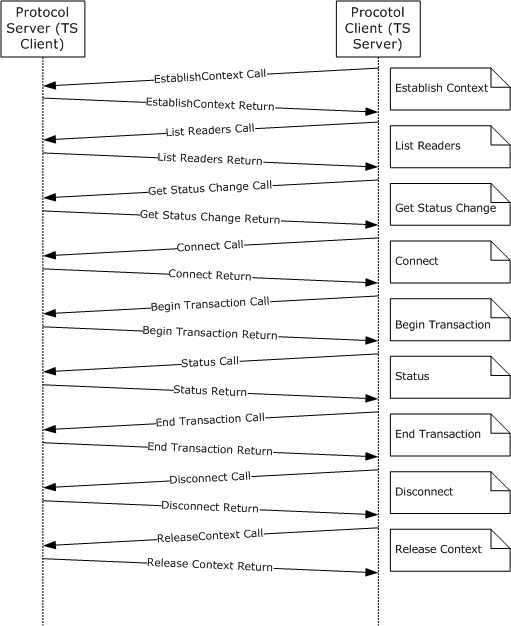 Figure 4: Protocol flowThis representation of the protocol flow is simplified in that there is only one application sending data over this protocol. In an actual implementation there could be multiple outstanding calls at any time. All packets are constructed as specified in sections 3.2.5 and 3.2.5.3. The Status field refers to the IoStatus field as specified in [MS-RDPEFS] section 2.2.1.5. The CompletionId field is also specified in [MS-RDPEFS] section 2.2.1.5.Establish Context CallIoControlCode= SCARD_IOCTL_ESTABLISHCONTEXTCompletionId = 0EstablishContext_Call {dwScope = SCARD_SCOPE_SYSTEM}The CompletionId field is specified in [MS-RDPEFS] section 2.2.1.4.Establish Context ReturnCompletionId = 0Status = 0EstablishContext_Return {ReturnCode = 0Context = {cbContext = 4, pbContext = {0x00,0x00,0x01,0xcd} }}The Status field is specified as the IoStatus field in [MS-RDPEFS] section 2.2.1.5.List Readers CallIoControlCode = SCARD_IOCTL_LISTREADERSWCompletionId = 0ListReaders_Call {Context = {cbContext = 4, pbContext = {0x00,0x00,0x01,0xcd} }cBytes = 44mszGroups = L"SCard$DefaultReaders\0\0"fmszReadersIsNULL = 0              cchReaders = 0xFFFFFFFF}List Readers ReturnCompletionId = 0Status = 0ListReaders_Return {ReturnCode = 0cReaders =66msz = L"Gemplus USB Smart Card Reader 0\0\0"}Get Status Change CallIoControlCode = SCARD_IOCTL_GETSTATUSCHANGEWCompletionId = 0GetStatusChangeW_Call {Context = {cbContext = 4, pbContext = {0x00,0x00,0x01,0xcd} }dwTimeOut = 0cReaders =1rgReaderStates = {{ szReader = L"Gemplus USB Smart Card Reader 0"  Common = {dwCurrentState = SCARD_STATE_UNAWAREdwEventState = 0cbAtr = 0pbAtr = {0}  }                            }          }}Get Status Change ReturnStatus  = 0CompletionId = 0GetStatusChange_Return = {ReturnCode = 0cReaders =1rgReaderStates = {dwCurrentState = SCARD_STATE_UNAWAREdwEventState = SCARD_STATE_CHANGED |      SCARD_STATE_PRESENT | SCARD_STATE_INUSEcbAtr = 9rgbAtr = {0x3b, 0x16, 0x94,0x41, 0x73, 0x74,0x72,0x69,     0x64}}}Connect CallIoControlCode = SCARD_IOCTL_CONNECTWCompletionId = 0ConnectW_Call = {szReader = L"Gemplus USB Smart Card Reader 0"Common = {Context = { cbContext = 4, pbContext = {0x00,0x00,0x01,0xcd} }dwShareMode = SCARD_SHARE_SHAREDdwPreferredProtocols = SCARD_PROTOCOL_T0 | SCARD_PROTOCOL_T1}}Connect ReturnCompletionId = 0Status = 0Connect_Return = {ReturnCode = 0hCard = { Context = { cbContext = 4, pbContext = {0x00,0x00,0x01,0xcd} }cbHandle = 4pbHandle = {0x00,0x00,0x01,0xea}{0x00,0x00,0x01,0xea}}dwActiveProtocol = SCARD_PROTOCOL_T0}Begin Transaction CallIoControlCode = SCARD_IOCTL_BEGINTRANSACTIONCompletionId = 0HCardAndDisposition_Call = {hCard = {Context = { cbContext = 4, pbContext = {0x00,0x00,0x01,0xcd} } cbHandle = 4pbHandle = {0x00,0x00,0x01,0xea}}dwDisposition = 0}Begin Transaction ReturnCompletionId = 0Status = 0Long_Return = {ReturnCode = 0}Status CallIoControlCode = SCARD_IOCTL_STATUSWCompletionId = 0Status_Call = {hCard = {Context = { cbContext = 4, pbContext = {0x00,0x00,0x01,0xcd} } cbHandle = 4pbHandle = {0x00,0x00,0x01,0xea} }fmszReaderNamesIsNULL = 0cchReaderLen = 0xFFFFFFFFcbAtrLen = 36}Status ReturnCompletionId = 0IoStatus = 0Status_Return = {ReturnCode = 0cBytes = 66mszReaderNames = L"Gemplus USB Smart Card Reader 0\0\0"dwState = SCARD_SPECIFICMODEdwProtocol = SCARD_PROTOCOL_T0pbAtr = {0x3b, 0x16, 0x94,0x41, 0x73, 0x74,0x72,0x69,0x64}cbAtr = 9}End Transaction CallIoControlCode = SCARD_IOCTL_ENDTRANSACTIONCompletionId = 0HCardAndDisposition_Call = {hCard = {Context = { cbContext = 4, pbContext = {0x00,0x00,0x01,0xcd} }cbHandle = 4pbHandle = {0x00,0x00,0x01,0xea}}dwDisposition = SCARD_LEAVE_CARD}End Transaction ReturnCompletionId = 0Status = 0Long_Return = {ReturnCode = 0}Disconnect CallIoControlCode = SCARD_IOCTL_DISCONNECTCompletionId = 0HCardAndDisposition_Call = {hCard = {Context = { cbContext = 4, pbContext = {0x00,0x00,0x01,0xcd} }cbHandle = 4pbHandle = {0x00,0x00,0x01,0xea}}dwDisposition = SCARD_RESET_CARD}Disconnect ReturnCompletionId = 0Status = 0Long_Return = {ReturnCode = 0}Release Context CallIoControlCode = SCARD_IOCTL_RELEASECONTEXTCompletionId = 0Context_Call = {Context = {cbContext = 4, pbContext = {0x00,0x00,0x01,0xcd} }}Release Context ReturnCompletionId = 0Status = 0Long_Return = {ReturnCode = 0}SecurityThis protocol has no security aspects and relies on the underlying transport for any security.Security Considerations for ImplementersNone.Index of Security ParametersNone.Appendix A: Full IDLFor ease of implementation, the full Interface Definition Language (IDL) is provided below where ms-dtyp.idl is the IDL as specified in [MS-DTYP] section 5 and ms-dcom.idl is the IDL as specified in [MS-DCOM] section 6.import "ms-dtyp.idl";import "ms-dcom.idl";[    uuid(A35AF600-9CF4-11CD-A076-08002B2BD711),    version(1.0),    pointer_default(unique)]interface type_scard_pack{//// Packing for calls that use the same params//typedef struct _REDIR_SCARDCONTEXT{    [range(0, 16)]                  unsigned long       cbContext;          [unique] [size_is(cbContext)]   byte               *pbContext;} REDIR_SCARDCONTEXT;typedef struct _REDIR_SCARDHANDLE{                         REDIR_SCARDCONTEXT              Context;    [range(0, 16)]       unsigned long                   cbHandle;    [size_is(cbHandle)]  byte                           *pbHandle;} REDIR_SCARDHANDLE;typedef struct _long_Return{    long                 ReturnCode;} long_Return;typedef struct _longAndMultiString_Return{                                         long            ReturnCode;    [range(0, 65536)]                    unsigned long   cBytes;         [unique] [size_is(cBytes)]           byte           *msz;} ListReaderGroups_Return, ListReaders_Return;typedef struct _Context_Call{    REDIR_SCARDCONTEXT                          Context;} Context_Call;typedef struct _ContextAndStringA_Call{             REDIR_SCARDCONTEXT                          Context;    [string] const char *                                sz;} ContextAndStringA_Call;typedef struct _ContextAndStringW_Call{             REDIR_SCARDCONTEXT                          Context;    [string] const wchar_t *                             sz;} ContextAndStringW_Call;typedef struct _ContextAndTwoStringA_Call{             REDIR_SCARDCONTEXT                          Context;    [string] const char *                                sz1;    [string] const char *                                sz2;} ContextAndTwoStringA_Call;typedef struct _ContextAndTwoStringW_Call{             REDIR_SCARDCONTEXT                          Context;    [string] const wchar_t *                             sz1;    [string] const wchar_t *                             sz2;} ContextAndTwoStringW_Call;//// Call specific packing//typedef struct _EstablishContext_Call{    unsigned long                               dwScope;} EstablishContext_Call;typedef struct _EstablishContext_Return{    long                                        ReturnCode;    REDIR_SCARDCONTEXT                          Context;} EstablishContext_Return;typedef struct _ListReaderGroups_Call{    REDIR_SCARDCONTEXT                          Context;    long                                        fmszGroupsIsNULL;    unsigned long                               cchGroups;} ListReaderGroups_Call;typedef struct _ListReaders_Call{                               REDIR_SCARDCONTEXT   Context;    [range(0, 65536)]          unsigned long        cBytes;    [unique] [size_is(cBytes)] const byte          *mszGroups;                            long                 fmszReadersIsNULL;                               unsigned long        cchReaders;} ListReaders_Call;typedef struct _ReaderState_Common_Call{                      unsigned long             dwCurrentState;                      unsigned long             dwEventState;    [range(0, 36)]    unsigned long             cbAtr;                      byte                      rgbAtr[36];} ReaderState_Common_Call;typedef struct _ReaderStateA{    [string] const char *                                szReader;             ReaderState_Common_Call                     Common;} ReaderStateA;typedef struct _ReaderStateW{    [string] const wchar_t *                             szReader;             ReaderState_Common_Call                     Common;} ReaderStateW;typedef struct _ReaderState_Return{                   unsigned long                dwCurrentState;                   unsigned long                dwEventState;    [range(0, 36)] unsigned long                cbAtr;                   byte                         rgbAtr[36];} ReaderState_Return;typedef struct _GetStatusChangeA_Call{                        REDIR_SCARDCONTEXT      Context;                        unsigned long           dwTimeOut;    [range(0, 11)]      unsigned long           cReaders;    [size_is(cReaders)] ReaderStateA           *rgReaderStates;} GetStatusChangeA_Call;typedef struct _LocateCardsA_Call {    REDIR_SCARDCONTEXT                 Context;    [range(0, 65536)] unsigned long    cBytes;    [size_is(cBytes)] const byte *     mszCards;    [range(0, 10)] unsigned long       cReaders;    [size_is(cReaders)] ReaderStateA * rgReaderStates;} LocateCardsA_Call;typedef struct _LocateCardsW_Call{                        REDIR_SCARDCONTEXT       Context;    [range(0, 65536)]   unsigned long            cBytes;    [size_is(cBytes)]   const byte              *mszCards;    [range(0, 10)]      unsigned long            cReaders;    [size_is(cReaders)] ReaderStateW            *rgReaderStates;} LocateCardsW_Call;typedef struct _LocateCards_ATRMask{    [range(0, 36)]      unsigned long            cbAtr;                        byte                     rgbAtr[36];                        byte                     rgbMask[36];} LocateCards_ATRMask;typedef struct _LocateCardsByATRA_Call{                        REDIR_SCARDCONTEXT      Context;    [range(0, 1000)]    unsigned long           cAtrs;    [size_is(cAtrs)]    LocateCards_ATRMask    *rgAtrMasks;    [range(0, 10)]      unsigned long           cReaders;    [size_is(cReaders)] ReaderStateA           *rgReaderStates;} LocateCardsByATRA_Call;typedef struct _LocateCardsByATRW_Call{                        REDIR_SCARDCONTEXT      Context;    [range(0, 1000)]    unsigned long           cAtrs;    [size_is(cAtrs)]    LocateCards_ATRMask    *rgAtrMasks;    [range(0, 10)]      unsigned long           cReaders;    [size_is(cReaders)] ReaderStateW           *rgReaderStates;} LocateCardsByATRW_Call;typedef struct _GetStatusChange_Return{                        long                     ReturnCode;    [range(0, 10)]      unsigned long            cReaders;    [size_is(cReaders)] ReaderState_Return      *rgReaderStates;} LocateCards_Return, GetStatusChange_Return;typedef struct _GetStatusChangeW_Call{                        REDIR_SCARDCONTEXT      Context;                        unsigned long           dwTimeOut;    [range(0, 11)]      unsigned long           cReaders;    [size_is(cReaders)] ReaderStateW           *rgReaderStates;} GetStatusChangeW_Call;typedef struct _Connect_Common{    REDIR_SCARDCONTEXT                       Context;    unsigned long                            dwShareMode;    unsigned long                            dwPreferredProtocols;} Connect_Common;typedef struct _ConnectA_Call{    [string] const char *                                szReader;             Connect_Common                              Common;} ConnectA_Call;typedef struct _ConnectW_Call{    [string] const wchar_t *                             szReader;             Connect_Common                              Common;} ConnectW_Call;typedef struct _Connect_Return{    long                                        ReturnCode;    REDIR_SCARDHANDLE                           hCard;    unsigned long                               dwActiveProtocol;} Connect_Return;typedef struct _Reconnect_Call{    REDIR_SCARDHANDLE                         hCard;    unsigned long                             dwShareMode;    unsigned long                             dwPreferredProtocols;    unsigned long                             dwInitialization;} Reconnect_Call;typedef struct Reconnect_Return{    long                                        ReturnCode;    unsigned long                               dwActiveProtocol;} Reconnect_Return;typedef struct _HCardAndDisposition_Call{    REDIR_SCARDHANDLE                           hCard;    unsigned long                               dwDisposition;} HCardAndDisposition_Call;typedef struct _State_Call{    REDIR_SCARDHANDLE                           hCard;    long                                        fpbAtrIsNULL;    unsigned long                               cbAtrLen;    // EDITOR'S NOTE: Can be 0xFFFFFFFF} State_Call;typedef struct _State_Return{                                    long                ReturnCode;                                    unsigned long       dwState;                                    unsigned long       dwProtocol;    [range(0, 36)]                  unsigned long       cbAtrLen;       [unique] [size_is(cbAtrLen)]    byte               *rgAtr;} State_Return;typedef struct _Status_Call{    REDIR_SCARDHANDLE                       hCard;    long                                    fmszReaderNamesIsNULL;    unsigned long                           cchReaderLen;    unsigned long                           cbAtrLen;} Status_Call;typedef struct _Status_Return{                                long            ReturnCode;    [range(0, 65536)]           unsigned long   cBytes;    [unique] [size_is(cBytes)]  byte           *mszReaderNames;                                unsigned long   dwState;                                unsigned long   dwProtocol;                                byte            pbAtr[32];    [range(0, 32)]        unsigned long   cbAtrLen;} Status_Return;typedef struct _SCardIO_Request{                                      unsigned long   dwProtocol;    [range(0, 1024)]                  unsigned long   cbExtraBytes;       [unique] [size_is(cbExtraBytes)]  byte           *pbExtraBytes;} SCardIO_Request;typedef struct _Transmit_Call{                            REDIR_SCARDHANDLE   hCard;                            SCardIO_Request     ioSendPci;    [range(0, 66560)]       unsigned long       cbSendLength;    [size_is(cbSendLength)] const byte         *pbSendBuffer;    [unique]                SCardIO_Request    *pioRecvPci;                            long                fpbRecvBufferIsNULL;                            unsigned long       cbRecvLength;} Transmit_Call;typedef struct _Transmit_Return{                                     long             ReturnCode;    [unique]                         SCardIO_Request *pioRecvPci;    [range(0, 66560)]                unsigned long    cbRecvLength;    [unique] [size_is(cbRecvLength)] byte            *pbRecvBuffer;} Transmit_Return;typedef struct _GetTransmitCount_Call{    REDIR_SCARDHANDLE   hCard;} GetTransmitCount_Call;typedef struct _GetTransmitCount_Return{    long                ReturnCode;    unsigned long       cTransmitCount;} GetTransmitCount_Return;typedef struct _Control_Call{                                 REDIR_SCARDHANDLE  hCard;                                 unsigned long      dwControlCode;    [range(0, 66560)]            unsigned long      cbInBufferSize;    [unique] [size_is(cbInBufferSize)]  const byte  *pvInBuffer;                                 long     fpvOutBufferIsNULL;                                 unsigned long      cbOutBufferSize;} Control_Call;typedef struct _Control_Return{                                  long           ReturnCode;    [range(0, 66560)]             unsigned long  cbOutBufferSize;    [unique] [size_is(cbOutBufferSize)] byte     *pvOutBuffer;} Control_Return;typedef struct _GetAttrib_Call{    REDIR_SCARDHANDLE                  hCard;    unsigned long                      dwAttrId;    long                               fpbAttrIsNULL;    unsigned long                      cbAttrLen;} GetAttrib_Call;typedef struct _GetAttrib_Return{                                    long                ReturnCode;    [range(0, 65536)]               unsigned long       cbAttrLen;    [unique] [size_is(cbAttrLen)]   byte               *pbAttr;} GetAttrib_Return;typedef struct _SetAttrib_Call{                            REDIR_SCARDHANDLE     hCard;                            unsigned long         dwAttrId;    [range(0, 65536)]       unsigned long         cbAttrLen;    [size_is(cbAttrLen)]    const byte           *pbAttr;} SetAttrib_Call;typedef struct _ReadCache_Common{    REDIR_SCARDCONTEXT              Context;    UUID                           *CardIdentifier;    unsigned long                   FreshnessCounter;    long                            fPbDataIsNULL;    unsigned long                   cbDataLen;} ReadCache_Common;typedef struct _ReadCacheA_Call{    [string] char *                          szLookupName;             ReadCache_Common                Common;} ReadCacheA_Call;typedef struct _ReadCacheW_Call{    [string] wchar_t *                       szLookupName;             ReadCache_Common                Common;} ReadCacheW_Call;typedef struct _ReadCache_Return{                                    long           ReturnCode;    [range(0, 65536)]               unsigned long  cbDataLen;    [unique] [size_is(cbDataLen)]   byte          *pbData;} ReadCache_Return;typedef struct _WriteCache_Common{                           REDIR_SCARDCONTEXT  Context;                           UUID               *CardIdentifier;                           unsigned long       FreshnessCounter;    [range(0, 65536)]      unsigned long       cbDataLen;    [unique] [size_is(cbDataLen)]   byte      *pbData;} WriteCache_Common;typedef struct _WriteCacheA_Call{    [string] char *                szLookupName;             WriteCache_Common     Common;} WriteCacheA_Call;typedef struct _WriteCacheW_Call{    [string] wchar_t *             szLookupName;             WriteCache_Common     Common;} WriteCacheW_Call;}Appendix B: Product BehaviorThe information in this specification is applicable to the following Microsoft products or supplemental software. References to product versions include updates to those products.Windows XP operating systemWindows Server 2003 operating systemWindows Vista operating systemWindows Server 2008 operating systemWindows 7 operating systemWindows Server 2008 R2 operating systemWindows 8 operating systemWindows Server 2012 operating systemWindows 8.1 operating systemWindows Server 2012 R2 operating systemWindows 10 operating systemWindows Server 2016 operating systemWindows Server operating systemWindows Server 2019 operating systemExceptions, if any, are noted in this section. If an update version, service pack or Knowledge Base (KB) number appears with a product name, the behavior changed in that update. The new behavior also applies to subsequent updates unless otherwise specified. If a product edition appears with the product version, behavior is different in that product edition.Unless otherwise specified, any statement of optional behavior in this specification that is prescribed using the terms "SHOULD" or "SHOULD NOT" implies product behavior in accordance with the SHOULD or SHOULD NOT prescription. Unless otherwise specified, the term "MAY" implies that the product does not follow the prescription.<1> Section 1.7: The Windows XP and Windows Server 2003 versions always use SCREDIR_VERSION_XP. Windows Vista and Windows Server 2008 are always SCREDIR_VERSION_LONGHORN. All other versions use SCREDIR_VERSION_WINDOWS_8.<2> Section 3.1.4: Windows XP and Windows Server 2003 implement function numbers 5 through 58. Windows Vista, Windows Server 2008, Windows 7, and Windows Server 2008 R2 implement function numbers 5 through 64. All other versions implement 5 through 66.Change TrackingThis section identifies changes that were made to this document since the last release. Changes are classified as Major, Minor, or None. The revision class Major means that the technical content in the document was significantly revised. Major changes affect protocol interoperability or implementation. Examples of major changes are:A document revision that incorporates changes to interoperability requirements.A document revision that captures changes to protocol functionality.The revision class Minor means that the meaning of the technical content was clarified. Minor changes do not affect protocol interoperability or implementation. Examples of minor changes are updates to clarify ambiguity at the sentence, paragraph, or table level.The revision class None means that no new technical changes were introduced. Minor editorial and formatting changes may have been made, but the relevant technical content is identical to the last released version.The changes made to this document are listed in the following table. For more information, please contact dochelp@microsoft.com.IndexAAbstract data model   client 63   server 50Access_Mode_Flags packet 43Applicability 16BBegin transaction call example 75Begin transaction return example 76CCapability negotiation 16Card_Reader_State packet 42Change tracking 87Client   abstract data model 63   higher-layer triggered events 63   initialization 63   local events 72   message processing 63   Processing Incoming Replies method 63   Sending Outgoing Messages method 63   sequencing rules 63   structures (section 2.2.1 18, section 2.2.3 36)   timer events 72   timers 63Common data types 18Connect call example 75Connect return example 75Connect_Common structure 19Connect_Return structure 39ConnectA_Call structure 28ConnectW_Call structure 28Context_Call structure 22ContextAndStringA_Call structure 24ContextAndStringW_Call structure 24ContextAndTwoStringA_Call structure 25ContextAndTwoStringW_Call structure 26Control_Call structure 32Control_Return structure 38DData model - abstract   client 63   server 50Data types 18   common - overview 18Disconnect call example 77Disconnect return example 77EEnd transaction call example 76End transaction return example 76Establish context call example 74Establish context return example 74EstablishContext_Call structure 22EstablishContext_Return structure 37Events   local - client 72   local - server 62   timer - client 72   timer - server 62Examples   begin transaction call 75   begin transaction call example 75   begin transaction return 76   begin transaction return example 76   connect call 75   connect call example 75   connect return 75   connect return example 75   disconnect call 77   disconnect call example 77   disconnect return 77   disconnect return example 77   end transaction call 76   end transaction call example 76   end transaction return 76   end transaction return example 76   establish context call 74   establish context call example 74   establish context return 74   establish context return example 74   get status change call 74   get status change call example 74   get status change return 75   get status change return example 75   list reader call example 74   list reader return example 74   list readers call 74   list readers return 74   overview 73   release context call 77   release context call example 77   release context return 77   release context return example 77   status call 76   status call example 76   status return 76   status return example 76FFields - vendor-extensible 16Full IDL 79GGet status change call example 74Get status change return example 75GetAttrib_Call structure 32GetAttrib_Return structure 41GetDeviceTypeId_Call structure 36GetDeviceTypeId_Return structure 42GetReaderIcon_Call structure 36GetReaderIcon_Return structure 41GetStatusChange_Return 38GetStatusChangeA_Call structure 27GetStatusChangeW_Call structure 28GetTransmitCount_Call structure 35GetTransmitCount_Return structure 41Glossary 10HHCardAndDisposition_Call structure 29Higher-layer triggered events - client 63IIDL 79Implementer - security considerations 78Implementers - security considerations 78Index of security parameters 78Informative references 13Initialization   client 63   server 50Introduction 10LList reader call example 74List reader return example 74List readers call example 74List readers return example 74ListReaderGroups_Call structure 23ListReaderGroups_Return structure 37ListReaders_Call structure 23ListReaders_Return 37Local events   client 72   server 62LocateCards_ATRMask structure 19LocateCards_Return structure 38LocateCardsA_Call structure 26LocateCardsByATRA_Call structure 33LocateCardsByATRW_Call structure 34LocateCardsW_Call structure 27Long_Return structure 37MMessage processing   client 63   server 50Messages   common data types 18   names 64   overview 18   processing incoming replies 63   sending outgoing messages 63   transport 18Methods   Processing Incoming Replies 63   SCARD_IOCTL_ACCESSSTARTEDEVENT (IOCTL 0x000900E0) 54   SCARD_IOCTL_ADDREADERTOGROUPA (IOCTL 0x00090070) 57   SCARD_IOCTL_ADDREADERTOGROUPW (IOCTL 0x00090074) 57   SCARD_IOCTL_BEGINTRANSACTION (IOCTL 0x000900BC) 59   SCARD_IOCTL_CANCEL (IOCTL 0x000900A8) 59   SCARD_IOCTL_CONNECTA (IOCTL 0x000900AC) 59   SCARD_IOCTL_CONNECTW (IOCTL 0x000900B0) 59   SCARD_IOCTL_CONTROL (IOCTL 0x000900D4) 60   SCARD_IOCTL_DISCONNECT (IOCTL 0x000900B8) 59   SCARD_IOCTL_ENDTRANSACTION (IOCTL 0x000900C0) 59   SCARD_IOCTL_ESTABLISHCONTEXT (IOCTL 0x00090014) 54   SCARD_IOCTL_FORGETREADERA (IOCTL 0x00090068) 56   SCARD_IOCTL_FORGETREADERGROUPA (IOCTL 0x00090058) 56   SCARD_IOCTL_FORGETREADERGROUPW (IOCTL 0x0009005C) 56   SCARD_IOCTL_FORGETREADERW (IOCTL 0x0009006C) 57   SCARD_IOCTL_GETATTRIB (IOCTL 0x000900D8) 60   SCARD_IOCTL_GETDEVICETYPEID (IOCTL 0x00090108) 62   SCARD_IOCTL_GETREADERICON (IOCTL 0x00090104) 62   SCARD_IOCTL_GETSTATUSCHANGEA (IOCTL 0x000900A0) 58   SCARD_IOCTL_GETSTATUSCHANGEW (IOCTL 0x000900A4) 58   SCARD_IOCTL_GETTRANSMITCOUNT (IOCTL 0x00090100) 61   SCARD_IOCTL_INTRODUCEREADERA (IOCTL 0x00090060) 56   SCARD_IOCTL_INTRODUCEREADERGROUPA (IOCTL 0x00090050) 55   SCARD_IOCTL_INTRODUCEREADERGROUPW (IOCTL 0x00090054) 56   SCARD_IOCTL_INTRODUCEREADERW (IOCTL 0x00090064) 56   SCARD_IOCTL_ISVALIDCONTEXT (IOCTL 0x0009001C) 54   SCARD_IOCTL_LISTREADERGROUPSA (IOCTL 0x00090020) 55   SCARD_IOCTL_LISTREADERGROUPSW (IOCTL 0x00090024) 55   SCARD_IOCTL_LISTREADERSA (IOCTL 0x00090028) 55   SCARD_IOCTL_LISTREADERSW (IOCTL 0x0009002C) 55   SCARD_IOCTL_LOCATECARDSA (IOCTL 0x00090098) 57   SCARD_IOCTL_LOCATECARDSBYATRA (IOCTL 0x000900E8) 58   SCARD_IOCTL_LOCATECARDSBYATRW (IOCTL 0x000900EC) 58   SCARD_IOCTL_LOCATECARDSW (IOCTL 0x0009009C) 58   SCARD_IOCTL_READCACHEA (IOCTL 0x000900F0) 61   SCARD_IOCTL_READCACHEW (IOCTL 0x000900F4) 61   SCARD_IOCTL_RECONNECT (IOCTL 0x000900B4) 60   SCARD_IOCTL_RELEASECONTEXT (IOCTL 0x00090018) 54   SCARD_IOCTL_RELEASETARTEDEVENT 62   SCARD_IOCTL_REMOVEREADERFROMGROUPA (IOCTL 0x00090078) 57   SCARD_IOCTL_REMOVEREADERFROMGROUPW (IOCTL 0x0009007C) 57   SCARD_IOCTL_SETATTRIB (IOCTL 0x000900DC) 61   SCARD_IOCTL_STATE (IOCTL 0x000900C4) 61   SCARD_IOCTL_STATUSA (IOCTL 0x000900C8) 60   SCARD_IOCTL_STATUSW (IOCTL 0x000900CC) 60   SCARD_IOCTL_TRANSMIT (IOCTL 0x000900D0) 60   SCARD_IOCTL_WRITECACHEA (IOCTL 0x000900F8) 62   SCARD_IOCTL_WRITECACHEW (IOCTL 0x000900FC) 62   Sending Outgoing Messages 63NNormative references 12OOutgoing messages - sending 63Overview (synopsis) 13PParameters - security 78Parameters - security index 78Preconditions 15Prerequisites 15Processing Incoming Replies method 63Product behavior 86Protocol Details   overview 50Protocol_Identifier packet 42RReadCache_Common structure 21ReadCache_Return structure 36ReadCacheA_Call structure 34ReadCacheW_Call structure 34Reader_State packet 44ReaderState_Common_Call structure 19ReaderState_Return structure 21ReaderStateA structure 20ReaderStateW structure 20Reconnect_Call structure 28Reconnect_Return structure 38REDIR_SCARDCONTEXT structure 18REDIR_SCARDHANDLE structure 18References 12   informative 13   normative 12Relationship to other protocols 15Release context call example 77Release context return example 77Replies - processing 63Return_Code packet 45SSCARD_IOCTL_ACCESSSTARTEDEVENT (IOCTL 0x000900E0) method 54SCARD_IOCTL_ADDREADERTOGROUPA (IOCTL 0x00090070) method 57SCARD_IOCTL_ADDREADERTOGROUPW (IOCTL 0x00090074) method 57SCARD_IOCTL_BEGINTRANSACTION (IOCTL 0x000900BC) method 59SCARD_IOCTL_CANCEL (IOCTL 0x000900A8) method 59SCARD_IOCTL_CONNECTA (IOCTL 0x000900AC) method 59SCARD_IOCTL_CONNECTW (IOCTL 0x000900B0) method 59SCARD_IOCTL_CONTROL (IOCTL 0x000900D4) method 60SCARD_IOCTL_DISCONNECT (IOCTL 0x000900B8) method 59SCARD_IOCTL_ENDTRANSACTION (IOCTL 0x000900C0) method 59SCARD_IOCTL_ESTABLISHCONTEXT (IOCTL 0x00090014) method 54SCARD_IOCTL_FORGETREADERA (IOCTL 0x00090068) method 56SCARD_IOCTL_FORGETREADERGROUPA (IOCTL 0x00090058) method 56SCARD_IOCTL_FORGETREADERGROUPW (IOCTL 0x0009005C) method 56SCARD_IOCTL_FORGETREADERW (IOCTL 0x0009006C) method 57SCARD_IOCTL_GETATTRIB (IOCTL 0x000900D8) method 60SCARD_IOCTL_GETDEVICETYPEID (IOCTL 0x00090108) method 62SCARD_IOCTL_GETREADERICON (IOCTL 0x00090104) method 62SCARD_IOCTL_GETSTATUSCHANGEA (IOCTL 0x000900A0) method 58SCARD_IOCTL_GETSTATUSCHANGEW (IOCTL 0x000900A4) method 58SCARD_IOCTL_GETTRANSMITCOUNT (IOCTL 0x00090100) method 61SCARD_IOCTL_INTRODUCEREADERA (IOCTL 0x00090060) method 56SCARD_IOCTL_INTRODUCEREADERGROUPA (IOCTL 0x00090050) method 55SCARD_IOCTL_INTRODUCEREADERGROUPW (IOCTL 0x00090054) method 56SCARD_IOCTL_INTRODUCEREADERW (IOCTL 0x00090064) method 56SCARD_IOCTL_ISVALIDCONTEXT (IOCTL 0x0009001C) method 54SCARD_IOCTL_LISTREADERGROUPSA (IOCTL 0x00090020) method 55SCARD_IOCTL_LISTREADERGROUPSW (IOCTL 0x00090024) method 55SCARD_IOCTL_LISTREADERSA (IOCTL 0x00090028) method 55SCARD_IOCTL_LISTREADERSW (IOCTL 0x0009002C) method 55SCARD_IOCTL_LOCATECARDSA (IOCTL 0x00090098) method 57SCARD_IOCTL_LOCATECARDSBYATRA (IOCTL 0x000900E8) method 58SCARD_IOCTL_LOCATECARDSBYATRW (IOCTL 0x000900EC) method 58SCARD_IOCTL_LOCATECARDSW (IOCTL 0x0009009C) method 58SCARD_IOCTL_READCACHEA (IOCTL 0x000900F0) method 61SCARD_IOCTL_READCACHEW (IOCTL 0x000900F4) method 61SCARD_IOCTL_RECONNECT (IOCTL 0x000900B4) method 60SCARD_IOCTL_RELEASECONTEXT (IOCTL 0x00090018) method 54SCARD_IOCTL_RELEASETARTEDEVENT method 62SCARD_IOCTL_REMOVEREADERFROMGROUPA (IOCTL 0x00090078) method 57SCARD_IOCTL_REMOVEREADERFROMGROUPW (IOCTL 0x0009007C) method 57SCARD_IOCTL_SETATTRIB (IOCTL 0x000900DC) method 61SCARD_IOCTL_STATE (IOCTL 0x000900C4) method 61SCARD_IOCTL_STATUSA (IOCTL 0x000900C8) method 60SCARD_IOCTL_STATUSW (IOCTL 0x000900CC) method 60SCARD_IOCTL_TRANSMIT (IOCTL 0x000900D0) method 60SCARD_IOCTL_WRITECACHEA (IOCTL 0x000900F8) method 62SCARD_IOCTL_WRITECACHEW (IOCTL 0x000900FC) method 62ScardAccessStartedEvent_Call packet 35SCardIO_Request structure 20Security 78   implementer considerations 78   parameter index 78Sending Outgoing Messages method 63Sequencing rules   client 63   server 50Server   abstract data model 50   initialization 50   local events 62   message processing 50   SCARD_IOCTL_ACCESSSTARTEDEVENT (IOCTL 0x000900E0) method 54   SCARD_IOCTL_ADDREADERTOGROUPA (IOCTL 0x00090070) method 57   SCARD_IOCTL_ADDREADERTOGROUPW (IOCTL 0x00090074) method 57   SCARD_IOCTL_BEGINTRANSACTION (IOCTL 0x000900BC) method 59   SCARD_IOCTL_CANCEL (IOCTL 0x000900A8) method 59   SCARD_IOCTL_CONNECTA (IOCTL 0x000900AC) method 59   SCARD_IOCTL_CONNECTW (IOCTL 0x000900B0) method 59   SCARD_IOCTL_CONTROL (IOCTL 0x000900D4) method 60   SCARD_IOCTL_DISCONNECT (IOCTL 0x000900B8) method 59   SCARD_IOCTL_ENDTRANSACTION (IOCTL 0x000900C0) method 59   SCARD_IOCTL_ESTABLISHCONTEXT (IOCTL 0x00090014) method 54   SCARD_IOCTL_FORGETREADERA (IOCTL 0x00090068) method 56   SCARD_IOCTL_FORGETREADERGROUPA (IOCTL 0x00090058) method 56   SCARD_IOCTL_FORGETREADERGROUPW (IOCTL 0x0009005C) method 56   SCARD_IOCTL_FORGETREADERW (IOCTL 0x0009006C) method 57   SCARD_IOCTL_GETATTRIB (IOCTL 0x000900D8) method 60   SCARD_IOCTL_GETDEVICETYPEID (IOCTL 0x00090108) method 62   SCARD_IOCTL_GETREADERICON (IOCTL 0x00090104) method 62   SCARD_IOCTL_GETSTATUSCHANGEA (IOCTL 0x000900A0) method 58   SCARD_IOCTL_GETSTATUSCHANGEW (IOCTL 0x000900A4) method 58   SCARD_IOCTL_GETTRANSMITCOUNT (IOCTL 0x00090100) method 61   SCARD_IOCTL_INTRODUCEREADERA (IOCTL 0x00090060) method 56   SCARD_IOCTL_INTRODUCEREADERGROUPA (IOCTL 0x00090050) method 55   SCARD_IOCTL_INTRODUCEREADERGROUPW (IOCTL 0x00090054) method 56   SCARD_IOCTL_INTRODUCEREADERW (IOCTL 0x00090064) method 56   SCARD_IOCTL_ISVALIDCONTEXT (IOCTL 0x0009001C) method 54   SCARD_IOCTL_LISTREADERGROUPSA (IOCTL 0x00090020) method 55   SCARD_IOCTL_LISTREADERGROUPSW (IOCTL 0x00090024) method 55   SCARD_IOCTL_LISTREADERSA (IOCTL 0x00090028) method 55   SCARD_IOCTL_LISTREADERSW (IOCTL 0x0009002C) method 55   SCARD_IOCTL_LOCATECARDSA (IOCTL 0x00090098) method 57   SCARD_IOCTL_LOCATECARDSBYATRA (IOCTL 0x000900E8) method 58   SCARD_IOCTL_LOCATECARDSBYATRW (IOCTL 0x000900EC) method 58   SCARD_IOCTL_LOCATECARDSW (IOCTL 0x0009009C) method 58   SCARD_IOCTL_READCACHEA (IOCTL 0x000900F0) method 61   SCARD_IOCTL_READCACHEW (IOCTL 0x000900F4) method 61   SCARD_IOCTL_RECONNECT (IOCTL 0x000900B4) method 60   SCARD_IOCTL_RELEASECONTEXT (IOCTL 0x00090018) method 54   SCARD_IOCTL_RELEASETARTEDEVENT method 62   SCARD_IOCTL_REMOVEREADERFROMGROUPA (IOCTL 0x00090078) method 57   SCARD_IOCTL_REMOVEREADERFROMGROUPW (IOCTL 0x0009007C) method 57   SCARD_IOCTL_SETATTRIB (IOCTL 0x000900DC) method 61   SCARD_IOCTL_STATE (IOCTL 0x000900C4) method 61   SCARD_IOCTL_STATUSA (IOCTL 0x000900C8) method 60   SCARD_IOCTL_STATUSW (IOCTL 0x000900CC) method 60   SCARD_IOCTL_TRANSMIT (IOCTL 0x000900D0) method 60   SCARD_IOCTL_WRITECACHEA (IOCTL 0x000900F8) method 62   SCARD_IOCTL_WRITECACHEW (IOCTL 0x000900FC) method 62   sequencing rules 50   structures (section 2.2.1 18, section 2.2.2 22)   timer events 62   timers 50SetAttrib_Call structure 33Standards assignments 16State_Call structure 30State_Return structure 39Status call example 76Status return example 76Status_Call structure 30Status_Return structure 39Structures   client (section 2.2.1 18, section 2.2.3 36)   server (section 2.2.1 18, section 2.2.2 22)TTimer events   client 72   server 62Timers   client 63   server 50Tracking changes 87Transmit_Call structure 31Transmit_Return structure 40Transport 18Transport - message 18Triggered events - higher-layer - client 63VVendor-extensible fields 16Versioning 16WWriteCache_Common structure 21WriteCacheA_Call structure 35WriteCacheW_Call structure 35DateRevision HistoryRevision ClassComments6/1/20071.0MajorUpdated and revised the technical content.7/3/20071.0.1EditorialChanged language and formatting in the technical content.7/20/20071.0.2EditorialChanged language and formatting in the technical content.8/10/20071.0.3EditorialChanged language and formatting in the technical content.9/28/20071.0.4EditorialChanged language and formatting in the technical content.10/23/20071.0.5EditorialChanged language and formatting in the technical content.11/30/20072.0MajorNormative reference.1/25/20082.0.1EditorialChanged language and formatting in the technical content.3/14/20082.0.2EditorialChanged language and formatting in the technical content.5/16/20082.0.3EditorialChanged language and formatting in the technical content.6/20/20082.0.4EditorialChanged language and formatting in the technical content.7/25/20082.0.5EditorialChanged language and formatting in the technical content.8/29/20082.0.6EditorialChanged language and formatting in the technical content.10/24/20082.0.7EditorialChanged language and formatting in the technical content.12/5/20083.0MajorUpdated and revised the technical content.1/16/20093.0.1EditorialChanged language and formatting in the technical content.2/27/20093.0.2EditorialChanged language and formatting in the technical content.4/10/20093.0.3EditorialChanged language and formatting in the technical content.5/22/20094.0MajorUpdated and revised the technical content.7/2/20094.0.1EditorialChanged language and formatting in the technical content.8/14/20094.0.2EditorialChanged language and formatting in the technical content.9/25/20094.1MinorClarified the meaning of the technical content.11/6/20094.1.1EditorialChanged language and formatting in the technical content.12/18/20095.0MajorUpdated and revised the technical content.1/29/20105.1MinorClarified the meaning of the technical content.3/12/20106.0MajorUpdated and revised the technical content.4/23/20107.0MajorUpdated and revised the technical content.6/4/20108.0MajorUpdated and revised the technical content.7/16/20108.0NoneNo changes to the meaning, language, or formatting of the technical content.8/27/20108.0NoneNo changes to the meaning, language, or formatting of the technical content.10/8/20108.0NoneNo changes to the meaning, language, or formatting of the technical content.11/19/20108.0NoneNo changes to the meaning, language, or formatting of the technical content.1/7/20118.0NoneNo changes to the meaning, language, or formatting of the technical content.2/11/20118.0NoneNo changes to the meaning, language, or formatting of the technical content.3/25/20118.0NoneNo changes to the meaning, language, or formatting of the technical content.5/6/20118.0NoneNo changes to the meaning, language, or formatting of the technical content.6/17/20118.1MinorClarified the meaning of the technical content.9/23/20118.1NoneNo changes to the meaning, language, or formatting of the technical content.12/16/20119.0MajorUpdated and revised the technical content.3/30/20129.0NoneNo changes to the meaning, language, or formatting of the technical content.7/12/20129.0NoneNo changes to the meaning, language, or formatting of the technical content.10/25/20129.0NoneNo changes to the meaning, language, or formatting of the technical content.1/31/20139.0NoneNo changes to the meaning, language, or formatting of the technical content.8/8/201310.0MajorUpdated and revised the technical content.11/14/201310.0NoneNo changes to the meaning, language, or formatting of the technical content.2/13/201410.0NoneNo changes to the meaning, language, or formatting of the technical content.5/15/201410.0NoneNo changes to the meaning, language, or formatting of the technical content.6/30/201511.0MajorSignificantly changed the technical content.10/16/201511.0NoneNo changes to the meaning, language, or formatting of the technical content.7/14/201611.0.1EditorialChanged language and formatting in the technical content.6/1/201712.0MajorSignificantly changed the technical content.9/15/201713.0MajorSignificantly changed the technical content.12/1/201713.0NoneNo changes to the meaning, language, or formatting of the technical content.9/12/201814.0MajorSignificantly changed the technical content.Build NumberDialect>= 7865SCREDIR_VERSION_WINDOWS_8 (3)>= 4034 and < 7865SCREDIR_VERSION_LONGHORN (2)< 4034SCREDIR_VERSION_XP (1) Parameter  Value  Reference Remote procedure call (RPC) interface universally unique identifier (UUID)A35AF600-9CF4-11CD-A076-08002B2BD711[C706] Appendix A 2.5ValueMeaningSCARD_SCOPE_USER0x00000000The context is a user context; any database operations MUST be performed with the domain of the user.SCARD_SCOPE_TERMINAL0x00000001The context is a terminal context; any database operations MUST be performed with the domain of the terminal. This flag is currently unused; it is here for compatibility with [PCSC5] section 3.1.3.SCARD_SCOPE_SYSTEM0x00000002The context is the system context; any database operations MUST be performed within the domain of the system.ValueMeaningSCARD_IOCTL_LISTREADERSA0x00090028ASCII multistringSCARD_IOCTL_LISTREADERSW0x0009002CUnicode multistringValueMeaningSCARD_IOCTL_INTRODUCEREADERGROUPA0x00090050Reader group nameSCARD_IOCTL_FORGETREADERGROUPA0x00090058Reader group nameSCARD_IOCTL_FORGETREADERA0x00090068Reader nameValueMeaningSCARD_IOCTL_INTRODUCEREADERGROUPW0x00090054Reader group nameSCARD_IOCTL_FORGETREADERGROUPW0x0009005CReader group nameSCARD_IOCTL_FORGETREADERW0x0009006CReader nameValueMeaningSCARD_IOCTL_INTRODUCEREADERA0x00090060Reader nameSCARD_IOCTL_ADDREADERTOGROUPA0x00090070Reader nameSCARD_IOCTL_REMOVEREADERFROMGROUPA0x00090078Reader nameValueMeaningSCARD_IOCTL_INTRODUCEREADERA0x00090060Device nameSCARD_IOCTL_ADDREADERTOGROUPA0x00090070Reader group nameSCARD_IOCTL_REMOVEREADERFROMGROUPA0x00090078Reader group nameValueMeaningSCARD_IOCTL_INTRODUCEREADERW0x00090064Reader nameSCARD_IOCTL_ADDREADERTOGROUPW0x00090074Reader nameSCARD_IOCTL_REMOVEREADERFROMGROUPW0x0009007CReader nameValueMeaningSCARD_IOCTL_INTRODUCEREADERW0x00090064Device nameSCARD_IOCTL_ADDREADERTOGROUPW0x00090074Reader group nameSCARD_IOCTL_REMOVEREADERFROMGROUPW0x0009007CReader group nameValueMeaningSCARD_LEAVE_CARD 0x00000000Do not do anything.SCARD_RESET_CARD 0x00000001Reset the smart card. SCARD_UNPOWER_CARD 0x00000002Turn off and reset the smart card.ValueMeaningSCARD_LEAVE_CARD 0x00000000Do not do anything.SCARD_RESET_CARD 0x00000001Reset the smart card. SCARD_UNPOWER_CARD 0x00000002Turn off and reset the smart card.SCARD_EJECT_CARD 0x00000003Eject the smart card.NameValueFALSE0x00000000TRUE0x00000001NameValueFALSE0x00000000TRUE0x00000001NameValueFALSE0x00000000TRUE0x00000001NameValueFALSE0x00000000TRUE0x00000001NameValueFALSE0x00000000TRUE0x0000000101234567891012345678920123456789301UnusedUnusedUnusedUnusedUnusedUnusedUnusedUnusedUnusedUnusedUnusedUnusedUnusedUnusedUnusedUnusedUnusedUnusedUnusedUnusedUnusedUnusedUnusedUnusedUnusedUnusedUnusedUnusedUnusedUnusedUnusedUnusedValueMeaningSCARD_IOCTL_LISTREADERSA0x00090028ASCII multistring of readers on the system.SCARD_IOCTL_LISTREADERSW0x0009002CUnicode multistring of readers on the system.SCARD_IOCTL_LISTREADERGROUPSA0x00090020ASCII multistring of reader groups on the system.SCARD_IOCTL_LISTREADERGROUPSW0x00090024Unicode multistring of reader groups on the system.ValueMeaningSCARD_IOCTL_STATUSA0x000900C8ASCII multistringSCARD_IOCTL_STATUSW0x000900CCUnicode multistring01234567891012345678920123456789301CardReaderStateCardReaderStateCardReaderStateCardReaderStateCardReaderStateCardReaderStateCardReaderStateCardReaderStateCardReaderStateCardReaderStateCardReaderStateCardReaderStateCardReaderStateCardReaderStateCardReaderStateCardReaderStateCardReaderStateCardReaderStateCardReaderStateCardReaderStateCardReaderStateCardReaderStateCardReaderStateCardReaderStateCardReaderStateCardReaderStateCardReaderStateCardReaderStateCardReaderStateCardReaderStateCardReaderStateCardReaderStateValueMeaningSCARD_UNKNOWN 0x00000000The current state of the reader is unknown.SCARD_ABSENT 0x00000001There is no card in the reader.SCARD_PRESENT 0x00000002There is a card in the reader but it has not been moved into position for use.SCARD_SWALLOWED 0x00000003There is a card in the reader in position for use. The card is not powered.SCARD_POWERED 0x00000004There is power being applied to the card but the mode of the card is unknown.SCARD_NEGOTIABLE 0x00000005The card has been reset and is awaiting PTS negotiation.SCARD_SPECIFICMODE 0x00000006The card has been reset and specific communication protocols have been established.01234567891012345678920123456789301ProtocolIdentifierProtocolIdentifierProtocolIdentifierProtocolIdentifierProtocolIdentifierProtocolIdentifierProtocolIdentifierProtocolIdentifierProtocolIdentifierProtocolIdentifierProtocolIdentifierProtocolIdentifierProtocolIdentifierProtocolIdentifierProtocolIdentifierProtocolIdentifierProtocolIdentifierProtocolIdentifierProtocolIdentifierProtocolIdentifierProtocolIdentifierProtocolIdentifierProtocolIdentifierProtocolIdentifierProtocolIdentifierProtocolIdentifierProtocolIdentifierProtocolIdentifierProtocolIdentifierProtocolIdentifierProtocolIdentifierProtocolIdentifierValueMeaningSCARD_PROTOCOL_UNDEFINED0x00000000No transmission protocol is active.SCARD_PROTOCOL_T00x00000001Transmission protocol 0 (T=0) is active. It is the asynchronous half-duplex character transmission protocol.SCARD_PROTOCOL_T10x00000002Transmission protocol 1 (T=1) is active. It is the asynchronous half-duplex block transmission protocol.SCARD_PROTOCOL_Tx0x00000003Bitwise OR combination of both of the two International Standards Organization (IS0) transmission protocols SCARD_PROTOCOL_T0 and SCARD_PROTOCOL_T1. This value can be used as a bitmask.SCARD_PROTOCOL_RAW0x00010000Transmission protocol raw is active. The data from the smart card is raw and does not conform to any transmission protocol.ValueMeaningSCARD_PROTOCOL_DEFAULT0x80000000A bitwise OR with this value forces the use of the default transmission parameters and card clock frequency.SCARD_PROTOCOL_OPTIMAL0x00000000Optimal transmission parameters and card clock frequency MUST be used. This flag is considered the default. No actual value is defined for this flag; it is there for compatibility with [PCSC5] section 3.1.3.01234567891012345678920123456789301AccessModeFlagAccessModeFlagAccessModeFlagAccessModeFlagAccessModeFlagAccessModeFlagAccessModeFlagAccessModeFlagAccessModeFlagAccessModeFlagAccessModeFlagAccessModeFlagAccessModeFlagAccessModeFlagAccessModeFlagAccessModeFlagAccessModeFlagAccessModeFlagAccessModeFlagAccessModeFlagAccessModeFlagAccessModeFlagAccessModeFlagAccessModeFlagAccessModeFlagAccessModeFlagAccessModeFlagAccessModeFlagAccessModeFlagAccessModeFlagAccessModeFlagAccessModeFlagValueMeaningSCARD_SHARE_EXCLUSIVE0x00000001This application is not willing to share this smart card with other applications.SCARD_SHARE_SHARED0x00000002This application is willing to share this smart card with other applications.SCARD_SHARE_DIRECT0x00000003This application demands direct control of the smart card reader; therefore, it is not available to other applications.01234567891012345678920123456789301Reader StateReader StateReader StateReader StateReader StateReader StateReader StateReader StateReader StateReader StateReader StateReader StateReader StateReader StateReader StateReader StateReader StateReader StateReader StateReader StateReader StateReader StateReader StateReader StateReader StateReader StateReader StateReader StateReader StateReader StateReader StateReader State01234567891012345678920123456789301CountCountCountCountCountCountCountCountCountCountCountCountCountCountCountCountStateStateStateStateStateStateStateStateStateStateStateStateStateStateStateStateValueMeaningSCARD_STATE_UNAWARE0x0000The application requires the current state but does not know it. The use of this value results in an immediate return from state transition monitoring services.SCARD_STATE_IGNORE0x0001The application requested that this reader be ignored. If this bit is set in the dwCurrentState field of a ReaderState_Common_Call structure, other bits MUST NOT be set in the dwEventState field of the corresponding ReaderState_Return structure.SCARD_STATE_CHANGED 0x0002There is a difference between the state believed by the application, and the state known by Smart Cards for Windows.SCARD_STATE_UNKNOWN0x0004The reader name is not recognized by Smart Cards for Windows. If this bit is set in the dwEventState field of the ReaderState_Return structure, both SCARD_STATE_IGNORE and SCARD_STATE_CHANGED values MUST be set. This bit SHOULD NOT be set in the dwCurrentState field of a ReaderState_Common_Call structure.SCARD_STATE_UNAVAILABLE0x0008The actual state of this reader is not available. If this bit is set, all of the following bits MUST be clear.SCARD_STATE_EMPTY0x0010There is no card in the reader. If this bit is set, all of the following bits MUST be clear.SCARD_STATE_PRESENT0x0020There is a card in the reader.SCARD_STATE_ATRMATCH0x0040There is a card in the reader with an ATR that matches one of the target cards. If this bit is set, SCARD_STATE_PRESENT MUST be set.SCARD_STATE_EXCLUSIVE0x0080The card in the reader is allocated for exclusive use by another application. If this bit is set, SCARD_STATE_PRESENT MUST be set.SCARD_STATE_INUSE0x0100The card in the reader is in use by one or more other applications, but it can be connected to in shared mode. If this bit is set, SCARD_STATE_PRESENT MUST be set.SCARD_STATE_MUTE0x0200The card in the reader is unresponsive or is not supported by the reader or software.SCARD_STATE_UNPOWERED0x0400This implies that the card in the reader has not been turned on.01234567891012345678920123456789301ReturnCodeReturnCodeReturnCodeReturnCodeReturnCodeReturnCodeReturnCodeReturnCodeReturnCodeReturnCodeReturnCodeReturnCodeReturnCodeReturnCodeReturnCodeReturnCodeReturnCodeReturnCodeReturnCodeReturnCodeReturnCodeReturnCodeReturnCodeReturnCodeReturnCodeReturnCodeReturnCodeReturnCodeReturnCodeReturnCodeReturnCodeReturnCodeValueMeaningSCARD_S_SUCCESS0x00000000No error has occurred.SCARD_F_INTERNAL_ERROR0x80100001An internal consistency check failed.SCARD_E_CANCELLED0x80100002The action was canceled by a Cancel request.SCARD_E_INVALID_HANDLE0x80100003The supplied handle was invalid.SCARD_E_INVALID_PARAMETER0x80100004One or more of the supplied parameters could not be properly interpreted.SCARD_E_INVALID_TARGET0x80100005Registry startup information is missing or invalid.SCARD_E_NO_MEMORY0x80100006Not enough memory available to complete this command.SCARD_F_WAITED_TOO_LONG0x80100007An internal consistency timer has expired.SCARD_E_INSUFFICIENT_BUFFER0x80100008The data buffer to receive returned data is too small for the returned data.SCARD_E_UNKNOWN_READER0x80100009The specified reader name is not recognized.SCARD_E_TIMEOUT0x8010000AThe user-specified time-out value has expired.SCARD_E_SHARING_VIOLATION0x8010000BThe smart card cannot be accessed because of other connections outstanding.SCARD_E_NO_SMARTCARD0x8010000CThe operation requires a smart card, but no smart card is currently in the device.SCARD_E_UNKNOWN_CARD0x8010000DThe specified smart card name is not recognized.SCARD_E_CANT_DISPOSE0x8010000EThe system could not dispose of the media in the requested manner.SCARD_E_PROTO_MISMATCH0x8010000FThe requested protocols are incompatible with the protocol currently in use with the smart card.SCARD_E_NOT_READY0x80100010The reader or smart card is not ready to accept commands.SCARD_E_INVALID_VALUE0x80100011One or more of the supplied parameters values could not be properly interpreted.SCARD_E_SYSTEM_CANCELLED0x80100012The action was canceled by the system, presumably to log off or shut down.SCARD_F_COMM_ERROR0x80100013An internal communications error has been detected.SCARD_F_UNKNOWN_ERROR0x80100014An internal error has been detected, but the source is unknown.SCARD_E_INVALID_ATR0x80100015An ATR obtained from the registry is not a valid ATR string.SCARD_E_NOT_TRANSACTED0x80100016An attempt was made to end a non-existent transaction.SCARD_E_READER_UNAVAILABLE0x80100017The specified reader is not currently available for use.SCARD_P_SHUTDOWN0x80100018The operation has been stopped to allow the server application to exit.SCARD_E_PCI_TOO_SMALL0x80100019The PCI Receive buffer was too small.SCARD_E_ICC_INSTALLATION0x80100020No primary provider can be found for the smart card.SCARD_E_ICC_CREATEORDER0x80100021The requested order of object creation is not supported.SCARD_E_UNSUPPORTED_FEATURE0x80100022This smart card does not support the requested feature.SCARD_E_DIR_NOT_FOUND0x80100023The specified directory does not exist in the smart card.SCARD_E_FILE_NOT_FOUND0x80100024The specified file does not exist in the smart card.SCARD_E_NO_DIR0x80100025The supplied path does not represent a smart card directory.SCARD_E_READER_UNSUPPORTED0x8010001AThe reader device driver does not meet minimal requirements for support.SCARD_E_DUPLICATE_READER0x8010001BThe reader device driver did not produce a unique reader name.SCARD_E_CARD_UNSUPPORTED0x8010001CThe smart card does not meet minimal requirements for support.SCARD_E_NO_SERVICE0x8010001DSmart Cards for Windows is not running.SCARD_E_SERVICE_STOPPED0x8010001ESmart Cards for Windows has shut down.SCARD_E_UNEXPECTED0x8010001FAn unexpected card error has occurred.SCARD_E_NO_FILE0x80100026The supplied path does not represent a smart card file.SCARD_E_NO_ACCESS0x80100027Access is denied to this file.SCARD_E_WRITE_TOO_MANY0x80100028The smart card does not have enough memory to store the information.SCARD_E_BAD_SEEK0x80100029There was an error trying to set the smart card file object pointer.SCARD_E_INVALID_CHV0x8010002AThe supplied PIN is incorrect.SCARD_E_UNKNOWN_RES_MSG0x8010002BAn unrecognized error code was returned from a layered component.SCARD_E_NO_SUCH_CERTIFICATE0x8010002CThe requested certificate does not exist.SCARD_E_CERTIFICATE_UNAVAILABLE0x8010002DThe requested certificate could not be obtained.SCARD_E_NO_READERS_AVAILABLE0x8010002ECannot find a smart card reader.SCARD_E_COMM_DATA_LOST0x8010002FA communications error with the smart card has been detected. Retry the operation.SCARD_E_NO_KEY_CONTAINER0x80100030The requested key container does not exist.SCARD_E_SERVER_TOO_BUSY0x80100031Smart Cards for Windows is too busy to complete this operation.SCARD_E_PIN_CACHE_EXPIRED0x80100032The smart card PIN cache has expired.SCARD_E_NO_PIN_CACHE0x80100033The smart card PIN cannot be cached.SCARD_E_READ_ONLY_CARD0x80100034The smart card is read-only and cannot be written to.SCARD_W_UNSUPPORTED_CARD0x80100065The reader cannot communicate with the smart card due to ATR configuration conflicts.SCARD_W_UNRESPONSIVE_CARD0x80100066The smart card is not responding to a reset.SCARD_W_UNPOWERED_CARD0x80100067Power has been removed from the smart card, so that further communication is impossible.SCARD_W_RESET_CARD0x80100068The smart card has been reset, so any shared state information is invalid.SCARD_W_REMOVED_CARD0x80100069The smart card has been removed, so that further communication is impossible.SCARD_W_SECURITY_VIOLATION0x8010006AAccess was denied because of a security violation.SCARD_W_WRONG_CHV0x8010006BThe card cannot be accessed because the wrong PIN was presented.SCARD_W_CHV_BLOCKED0x8010006CThe card cannot be accessed because the maximum number of PIN entry attempts has been reached.SCARD_W_EOF0x8010006DThe end of the smart card file has been reached.SCARD_W_CANCELLED_BY_USER0x8010006EThe action was canceled by the user.SCARD_W_CARD_NOT_AUTHENTICATED0x8010006FNo PIN was presented to the smart card.SCARD_W_CACHE_ITEM_NOT_FOUND0x80100070The requested item could not be found in the cache.SCARD_W_CACHE_ITEM_STALE0x80100071The requested cache item is too old and was deleted from the cache.SCARD_W_CACHE_ITEM_TOO_BIG0x80100072The new cache item exceeds the maximum per-item size defined for the cache. Function number  Value for IoControlCode  IRP_MJ_DEVICE_CONTROL request  Input packet, Output packet 50x00090014SCARD_IOCTL_ESTABLISHCONTEXTEstablishContext_Call (section 2.2.2.1), EstablishContext_Return (section 2.2.3.2)60x00090018SCARD_IOCTL_RELEASECONTEXTContext_Call (section 2.2.2.2), Long_Return (section 2.2.3.3)70x0009001CSCARD_IOCTL_ISVALIDCONTEXTContext_Call (section 2.2.2.2), Long_Return (section 2.2.3.3)80x00090020SCARD_IOCTL_LISTREADERGROUPSAListReaderGroups_Call (section 2.2.2.3), ListReaderGroups_Return (section 2.2.3.4)90x00090024SCARD_IOCTL_LISTREADERGROUPSWListReaderGroups_Call (section 2.2.2.3), ListReaderGroups_Return (section 2.2.3.4)100x00090028SCARD_IOCTL_LISTREADERSAListReaders_Call (section 2.2.2.4), ListReaders_Return (section 2.2.3.4)110x0009002CSCARD_IOCTL_LISTREADERSWListReaders_Call (section 2.2.2.4), ListReaders_Return (section 2.2.3.4)200x00090050SCARD_IOCTL_INTRODUCEREADERGROUPAContextAndStringA_Call (section 2.2.2.5), Long_Return (section 2.2.3.3)210x00090054SCARD_IOCTL_INTRODUCEREADERGROUPWContextAndStringW_Call (section 2.2.2.6), Long_Return (section 2.2.3.3)220x00090058SCARD_IOCTL_FORGETREADERGROUPAContextAndStringA_Call (section 2.2.2.5), Long_Return (section 2.2.3.3)230x0009005CSCARD_IOCTL_FORGETREADERGROUPWContextAndStringW_Call (section 2.2.2.6), Long_Return (section 2.2.3.3)240x00090060SCARD_IOCTL_INTRODUCEREADERAContextAndTwoStringA_Call (section 2.2.2.7), Long_Return (section 2.2.3.3)250x00090064SCARD_IOCTL_INTRODUCEREADERWContextAndTwoStringW_Call (section 2.2.2.8), Long_Return (section 2.2.3.3)260x00090068SCARD_IOCTL_FORGETREADERAContextAndStringA_Call (section 2.2.2.5), Long_Return (section 2.2.3.3)270x0009006CSCARD_IOCTL_FORGETREADERWContextAndStringW_Call (section 2.2.2.6), Long_Return (section 2.2.3.3)280x00090070SCARD_IOCTL_ADDREADERTOGROUPAContextAndTwoStringA_Call (section 2.2.2.7), Long_Return (section 2.2.3.3)290x00090074SCARD_IOCTL_ADDREADERTOGROUPWContextAndTwoStringW_Call (section 2.2.2.8), Long_Return (section 2.2.3.3)300x00090078SCARD_IOCTL_REMOVEREADERFROMGROUPAContextAndTwoStringA_Call (section 2.2.2.7), Long_Return (section 2.2.3.3)310x0009007CSCARD_IOCTL_REMOVEREADERFROMGROUPWContextAndTwoStringW_Call (section 2.2.2.8), Long_Return (section 2.2.3.3)380x00090098SCARD_IOCTL_LOCATECARDSALocateCardsA_Call (section 2.2.2.9), LocateCards_Return (section 2.2.3.5)390x0009009CSCARD_IOCTL_LOCATECARDSWLocateCardsW_Call (section 2.2.2.10), LocateCards_Return (section 2.2.3.5)400x000900A0SCARD_IOCTL_GETSTATUSCHANGEAGetStatusChangeA_Call (section 2.2.2.11), GetStatusChange_Return (section 2.2.3.5)410x000900A4SCARD_IOCTL_GETSTATUSCHANGEWGetStatusChangeW_Call (section 2.2.2.12), GetStatusChange_Return (section 2.2.3.5)420x000900A8SCARD_IOCTL_CANCELContext_Call (section 2.2.2.2), Long_Return (section 2.2.3.3)430x000900ACSCARD_IOCTL_CONNECTAConnectA_Call (section 2.2.2.13), Connect_Return (section 2.2.3.8)440x000900B0SCARD_IOCTL_CONNECTWConnectW_Call (section 2.2.2.14), Connect_Return (section 2.2.3.8)450x000900B4SCARD_IOCTL_RECONNECTReconnect_Call (section 2.2.2.15), Reconnect_Return (section 2.2.3.7)460x000900B8SCARD_IOCTL_DISCONNECTHCardAndDisposition_Call (section 2.2.2.16), Long_Return (section 2.2.3.3)470x000900BCSCARD_IOCTL_BEGINTRANSACTIONHCardAndDisposition_Call (section 2.2.2.16), Long_Return (section 2.2.3.3)480x000900C0SCARD_IOCTL_ENDTRANSACTIONHCardAndDisposition_Call (section 2.2.2.16), Long_Return (section 2.2.3.3)490x000900C4SCARD_IOCTL_STATEState_Call (section 2.2.2.17), State_Return (section 2.2.3.9)500x000900C8SCARD_IOCTL_STATUSAStatus_Call (section 2.2.2.18), Status_Return (section 2.2.3.10)510x000900CCSCARD_IOCTL_STATUSWStatus_Call (section 2.2.2.18), Status_Return (section 2.2.3.10)520x000900D0SCARD_IOCTL_TRANSMITTransmit_Call (section 2.2.2.19), Transmit_Return (section 2.2.3.11)530x000900D4SCARD_IOCTL_CONTROLControl_Call (section 2.2.2.20), Control_Return (section 2.2.3.6)540x000900D8SCARD_IOCTL_GETATTRIBGetAttrib_Call (section 2.2.2.21), GetAttrib_Return (section 2.2.3.12)550x000900DCSCARD_IOCTL_SETATTRIBSetAttrib_Call (section 2.2.2.22), Long_Return (section 2.2.3.3)560x000900E0SCARD_IOCTL_ACCESSSTARTEDEVENTScardAccessStartedEvent_Call (section 2.2.2.30), Long_Return (section 2.2.3.3)570x000900E4SCARD_IOCTL_RELEASETARTEDEVENTNot used.580x000900E8SCARD_IOCTL_LOCATECARDSBYATRALocateCardsByATRA_Call (section 2.2.2.23), LocateCards_Return (section 2.2.3.5)590x000900ECSCARD_IOCTL_LOCATECARDSBYATRWLocateCardsByATRW_Call (section 2.2.2.24), LocateCards_Return (section 2.2.3.5)600x000900F0SCARD_IOCTL_READCACHEAReadCacheA_Call (section 2.2.2.25), ReadCache_Return (section 2.2.3.1)610x000900F4SCARD_IOCTL_READCACHEWReadCacheW_Call (section 2.2.2.26), ReadCache_Return (section 2.2.3.1)620x000900F8SCARD_IOCTL_WRITECACHEAWriteCacheA_Call (section 2.2.2.27), Long_Return (section 2.2.3.3)630x000900FCSCARD_IOCTL_WRITECACHEWWriteCacheW_Call (section 2.2.2.28), Long_Return (section 2.2.3.3)640x00090100SCARD_IOCTL_GETTRANSMITCOUNTGetTransmitCount_Call (section 2.2.2.29), GetTransmitCount_Return (section 2.2.3.13)650x00090104SCARD_IOCTL_GETREADERICONGetReaderIcon_Call (section 2.2.2.31), GetReaderIcon_Return (section 2.2.3.14)660x00090108SCARD_IOCTL_GETDEVICETYPEIDGetDeviceTypeId_Call (section 2.2.2.32),   GetDeviceTypeId_Return (section 2.2.3.15) Return value/code  Description STATUS_NO_MEMORY0xC0000017Not enough virtual memory or paging file quota is available to complete the specified operation.STATUS_UNSUCCESSFUL0xC0000001The requested operation was unsuccessful.STATUS_BUFFER_TOO_SMALL0xC0000023The buffer is too small to contain the entry. No information has been written to the buffer.SectionDescriptionRevision class7 Appendix B: Product BehaviorAdded Windows Server 2019 to the list of applicable products.Major